 САНКТ-ПЕТЕРБУРГСКИЙ ГОСУДАРСТВЕННЫЙ УНИВЕРСИТЕТКЕЛЛЕР Анна КонстантиновнаАНАЛИЗ ЭФФЕКТИВНОСТИ МЕЖДУНАРОДНЫХ ПРОГРАММ ЖЕНСКОГО ЛИДЕРСТВАANALYSIS OF THE EFFECTIVENESS OF INTERNATIONAL PROGRAMS FOR WOMEN LEADERSВыпускная бакалаврская квалификационная работапо направлению 41.03.05 - «Международные отношения»Научный руководитель – 
кандидат философских наук, доцент Е.В. СтецкоСтудент: Научный руководитель: Работа представлена “___” ______________ 2017 г.Заведующий кафедрой: Санкт-Петербург2017ВведениеЛидерство – всеобъемлющий по своей природе феномен жизни общества. Любой сфере деятельности  человека для прогресса необходимо выделение лидеров и их последователей. Безусловно, роль лидерства неоднократно возрастает в политической сфере. Здесь сосредоточены властные интересы граждан, механизмы противоборства или сотрудничества политических лидеров. Сложились многолетние традиции изучения лидерства в социальной науке, однако эта проблема в каждой эпохе проявляется новыми реалиями социального и политического бытия. В современном мире мы наблюдаем трансформацию общества во всех его сферах. Благодаря глобализации становится возможной постепенная гуманизация и демократизация современного мира. Естественным проявлением изменений выступает стремление к равноправию всех социальных и этнических групп в общественно-политической жизни, в том числе и в сфере управления государством. Актуальность данного исследования выражается в ряде факторов. Во-первых, как уже было отмечено, лидерство – это всеобъемлющий по своей природе феномен общественной жизни. Безусловно, роль лидера многократно возрастает в политической сфере. В современном быстроразвивающемся и глобализирующемся мире его роль существенно изменилась. Все чаще руководящую должность занимает женщина, а определение ее места в глобализирующемся мире становится одной из актуальных проблем сегодняшнего дня. Во-вторых, эффективность государства и его политики, по объективным причинам, зависит от вовлеченности женщины в политическую жизнь и ее допуск к власти. В XXI веке происходит трансформация женского сознания и самосознания. Большая часть женщин, закончивших высшее учебное заведение, готова к карьере и осознает характер «двойных культурных» и системных трудностей, с которыми им придется столкнуться. Ученые приходят к заключению, что женщина-лидер существенно отличается от мужчины-лидера. Для современной женщины в ее деятельности ключевую роль играет эффективность, а не полоролевые особенности. Это обусловлено следующим: получая допуск к власти, женщина стремится доказать, что она не просто достойна наравне с мужчиной занимать лидирующие позиции, а может составить ему серьезную конкуренцию. От женщины-политика ожидают и требуют большего. В-третьих, в современном мире положение и роль женщины в политической сфере очень различаются в зависимости от страны, ее государственного строя и уровня развития. Если в развитых и цивилизованных странах женщины принимали участие в выборах еще в конце ХIХ - начале ХХ века (к примеру,  Новая Зеландия – 1893 год), то страны востока, такие как ОАЭ или Кувейт наделили женщин избирательными правами только в начале ХХI века. Естественно, в последних странах даже не идет речи о распространенной вовлеченности женщины в политику и властную сферу. На Западе, напротив, мы наблюдаем тенденцию к увеличению женщин в политике и на управляющих постах. В-четвертых, несмотря на активную реформистскую деятельность, политическая сфера многих стран все еще требует модернизации. Формальное уравнение в правах не дало фактического результата. Хотя на законодательном уровне женщины и мужчины обладают равными правами и возможностями, гендерная асимметрия до сих пор сохраняется. Реальным преодолением гендерного неравенства может стать ликвидация непропорционального представительства мужчин и женщин в государственной ветви власти. Желание последних принимать участие в процессе руководства государством не стоит воспринимать как способ удовлетворения личных амбиций. Это, прежде всего, показатель прогрессивного развития общественной мысли. Стоит отметить, что ликвидация гендерной асимметрии возможна лишь при комплексном подходе. Необходимо на государственном уровне реализовывать программы, способные разрушить традиционные стереотипы и показать на наглядных примерах преимущества вовлечения женщины в жизнь общества. Представительство обоих полов в политической сфере в равной степени должно восприниматься как социальная необходимость. Степень исследованности проблемы такого феномена как лидерство достаточно глубока. Со времен античности великие мыслители отдавали большую роль таким понятиям как «власть» и «лидерство» в управлении государством. В первую очередь, в контексте данного исследования необходимо упомянуть работы авторов, которые изучали теории становления лидера, его борьбу за власть и ее сохранение – Макиавелли, Гоббс, Кант, Блондель, Вебер, Лассуэлл, Парето. Феномен власти и управления активно изучался исследователями в предшествующих веках. На современном этапе полученные знания представлены следующими концепциями: теологическая – власть происходит от Бога; телеологическая (Б. Рассел) – власть как способ достижения целей; биологическая (Ф. Ницше) – власть есть механизм усмирения человеческой агрессии; бихевиористская (Г. Лассуэл) – в основе человеческих поступков лежит стремление к власти; психоаналитическая (З.Фрейд) – истоки власти находятся в сфере бессознательного; структурно-функциональная (Т. Парсонс) – власть как отношения неравноправных субъектов; конфликтологическая (К. Макрс) – власть выражается в господстве и подчинении; дуалистическая (М. Дюверже) – власть состоит из двух элементов: 1) инструмент господства и 2) вера подчиняющихся в легитимность власти.Проблема гендерного равенства исследуется относительно недавно. Значительный вклад в разработку данной темы внесла марксистская литература. Стоит отметить таких авторов как А.Бебель, А.Коллонтай, К.Цеткин, которые в своих работах отстаивали необходимость равного вовлечения всех в процессы общественной жизни независимо от пола. В зарубежной науке также необходимо отметить работы Э. Гидденса, который анализировал феномен социальной стратификации через призму гендерного неравенства. Во второй половине ХХ проблема гендерного равенства развивалась в научной мысли и представлена в работах К. Миллета, С. Де Бовуар, Б. Фридан. В своих исследованиях авторы рассматривали факт различия мужского и женского как ключевую причину для формирования в обществе систем, отражающих неравенство по признаку пола.Литература, посвященная проблеме неравенства мужчин и женщин, также включает в себя произведения П.Бурдье, М. Фуко. К современным исследованиям гендерной асимметрии также можно отнести работы Ж. Бодрийяр. Исследователь утверждает, что мужчина и женщина интеллектуально равны. В отечественной литературе феномен гендерной асимметрии в политической сфере анализируется относительно недавно. В работе используются исследования С.Г. Айвазовой, О.А. Ворониной, Т. А. Клименковой и других. Большое место в работе занимают статистические данные и доклады международных организаций. К ним относятся ежегодные доклады ВЭФ, ОБСЕ, ООН, АСЕАН и других международных организаций. Предоставленные статистические материалы позволяют создать целостную картину относительно доступности политической сферы для женщин. Важной базой источников для данного исследования являются публикации официальных документов, законодательные акты, выступления глав правительств и министерств и другие нормативные акты. Тем не менее, проблема гендерной асимметрии в политической сфере на сегодняшний день крайне актуальна. Несмотря на большое количество научных работ, активную деятельность правительств и международных организаций, в современном мире не сформирована универсальная концепция, способная решить данный вопрос. В этой связи проведение исследования, способного предоставить информацию относительно результатов применения на практике разработанных в данной сфере теорий и программ, представляется необходимым. Целью работы является оценка эффективности международных программ по реализации концепций гендерного равенства в управлении и политическом лидерстве. Для выполнения поставленной цели, определены следующие задачи:отследить процесс становления теории женского лидерства в концепциях феминизма; проанализировать проблему гендерной асимметрии в современной политике; выявить критерии эффективности программ по ликвидации гендерной асимметрии в политической сфере и дать оценку эффективности этих программ.Объектом исследования в данной работе выступает феномен женского лидерства, а предметом являются международные программы по вопросам ликвидации гендерной асимметрии в политической сфере. При изучении данного вопроса целесообразно прибегнуть к методу исторической ретроспективы. Данный подход позволит сформировать представление о месте проблемы гендерного неравенства в истории государств. Еще одним методом исследования выступает структурно-функциональный анализ, благодаря которому возможно более полное изучение процесса разработки и имплементации как международных программ, так и национальных проектов в сфере гендерного неравенства. При изучении программ, предложенных международными организациями, также был использован метод контент-анализа.Новизна данного исследования обусловлена тем фактом, что исследование женского лидерства и проблем, связанных с вовлеченностью женщин в процесс принятия политических решений, проводится на 2-х уровнях: 1-й - международные организации (ООН, ОБСЕ, АСЕАН); 2-й – на уровне государств (Европейский Союз, Россия, страны Юго-Восточной Азии). Автором также были разработаны таблицы и диаграммы, отражающие основные выводы проведенного анализа.Структура работы обусловлена предметом, целью и задачами исследования. Работа состоит из введения, трех глав, заключения, списка литературы и приложения. Глава 1 Женское лидерство в рамках социально-философской мыслиГендерная проблема в истории социально-философской мыслиНесмотря на то, что термин «гендер» (социальный пол, пол как продукт культуры) появился во второй половине ХХ века, в научных исследованиях ранее встречались идеи, которые уместно отнести к этой области. Начиная с античного периода, прослеживается мысль о проблеме взаимоотношения полов. Еще Платон в своих работах «Пир» , «Государство»  и др. ввел понятие андрогинов, говорил о «дополнительности» полов, высказал идею равноправия полов. Стоит отметить, что отношение к женщине у Платона было противоречивым: он, с одной стороны, считал ее низшим существом, а с другой стороны, в идеальном государстве ставил женщину наравне с мужчиной и считал возможным, чтобы оба принимали равное участие в делах государства. Взгляды другого античного философа Аристотеля, разительно отличались от идей Платона. По мнению первого, женщина – раб, а мужчина – господин. Говоря об эпохе Возрождения, уместно будет упомянуть Томаса Мора и его «идеальное государство». В своей «Утопии» автор описывает занятия мужчин и женщин, которые не различаются по сфере деятельности: это наука, искусство и общественная деятельность. Высшие должностные посты могут занимать как мужчины, так и женщины. В Новое время такие философы как Томмазо Кампанелла и Жан-Жак Руссо тоже освещали вопрос взаимоотношения полов в своих работах.  Кампанелла в «Городе солнца» представляет читателю идеальный город, где образование и внешний вид мужчин и женщин не различаются. Тем не менее, их занятия различаются по роду деятельности: мужчины выполняют более тяжелую в физическом плане  работу, а женщины занимаются семьей и бытом. Можно сделать вывод, что автор придерживался идеи о равенстве способностей полов. Жан-Жак Руссо провел анализ сходств и различий полов и высказал свое представление о нормах поведения для обоих полов (так называемые «гендерные стереотипы») . Исследователь был убежден, что женщина и мужчина не равны как общественные существа, и объяснял это их врожденными характеристиками. Взгляды Иммануила Канта на роль женщины идейно перекликаются с существующими и по сей день гендерными стереотипами. Он считал, что мужчины отличаются от женщин как по степени участия в политической жизни, так и по личностным характеристикам. Кант наделял мужчин активной гражданской позицией, а женщин – пассивной. Женщина представлялась ученому как мать, кормилица и благодетельница. Гендерные стереотипы, отраженные у Канта, оказались актуальными и в современных реалиях: мнение об аполитичности женщин и их главном предназначении – мать и кормилица до сих пор имеют место быть во многих обществах. Мэри Уоллстоункрафт, английская писательница, придерживалась мнения, что воспитание есть причина «природных» склонностей мужчин и женщин. Девочки играют в куклы, мальчики – в более шумные и активные игры. Стоит отметить взгляд французского мыслителя Шарля Фурье в вопросе о положении женщины в обществе. Философ придерживался мнения о необходимости равноправия не только в обществе, но и в языковом плане. Если говорить о появления такого термина как «феминизм», то истоки его формирования принято датировать концом XVIII — началом XIX века. Движение феминисток начинается во времена реформаторского движения западного общества XIX века. Первая попытка женщин добиться равноправия была предпринята во время Войны за независимость в США. Первой американской феминисткой считают Абигейл Смит Адамс. Ей принадлежит знаменитая фраза: «Мы не станем подчиняться законам, в принятии которых мы не участвовали, и власти, которая не представляет наших интересов». С началом Великой французской революции во Франции в 1789 появляется первый журнал, освещающий борьбу женщин за равенство. Возникают и первые женские революционные клубы. Тем не менее, Конституция 1791 года отклонила требование женщин в наделении их избирательным правом. Чуть позже в этом же году французская писательница и феминистка Олимпия де Гуж подготовила Декларацию прав женщины и гражданки и выступила с ней перед Национальным собранием. Появление первой женской политической организации «Общество женщин — революционных республиканок» приходится на это же время, но в 1793 году она приостановила свою деятельность. Более того, в 1795 году женщинам Франции было запрещено появляться в местах общественности и на политических собраниях. А 1804 году появился указ Наполеона, который объявил, что женщина не имеет гражданских прав и должна находиться под опекой мужчины. Стоит отметить, что это время ознаменовано переменами для многих западных стран. Женщины Франции, США и Англии все активнее выступали за равноправие. Феминизм как понятие появляется во Франции в первой половине XIX в. (позже, чем явление, которое оно обозначает). А в 1830 г. формируется термин «эмансипированная женщина». Представителями данного движения являются и мужчины, и женщины, которые борются за предоставление женщинам равных с мужчинами прав. Во время революционных событий 1848 г. требование о наделении девушек избирательным правом было выдвинуто вновь, и вновь в этом было отказано.Учеными выделяется три этапа истории феминизма («волны»). К «первой волне» относят суфражистское движение. «Вторая волна» представляет идеи исследователей с 1960-х годов, в которых было отражено стремление женщин иметь юридическое и социальное равенство с мужчинами. Во времена «третьей волны» продолжали развиваться идеи предыдущей, которые не смогли реализоваться в свое время, данный период относят к 1990-м годам.Новой ступенью в борьбе женщин за свои права является активно развивающееся в середине XIX в. движение суфражисток в Англии. Его участницы боролись за наделение женщин избирательными правами (суфражизм от англ. suffrage, «право голоса»). Началом  движения  приходится на 1848 год, когда в  городе Сенека Фоллз прошёл съезд по защите прав женщин под лозунгом «Все женщины и мужчины созданы равными». Одной из основательниц и лидером движения суфражисток в Великобритании считается Эммелин Пэнхёрст, общественная и политическая деятельница. Она видела перед собой цель – развенчать сексизм, столь сильно укоренившийся в умах британцев. Результатом стало право незамужних женщин, платящих налоги, участвовать в муниципальных выборах. В 1867 г. первое международное женское общество появляется в Лондоне, а его президентом стал Джон Стюарт Милль, известный общественный деятель. В 1869 году он представил свету произведение «The Subjection of Women», в котором отметил, что «законодательная поддержка подчинения одного пола другому вредна <…> и есть одно из главных препятствий на пути к общечеловеческому усовершенствованию». В США в 1869 году  также были сформированы две организации такого характера, которые в 1890 году сумели объединиться в Национальную американскую ассоциацию за женское избирательное право. Считается, что наибольшего успеха феминистки добились в США: они получили разрешение работать школьными учителями. Требования о политических правах выдвигались наравне с экономическими требованиями и требованиями на право образования. В некоторых странах женщинам удалось добиться включения в экономическую сферу (только незамужним), но труд их оценивался слишком дешево, и с целью защиты своих экономических прав женщины организовали женские  профсоюзы (в начале XX в. они действовали во многих странах Европы и Америки). Движение «равноправок» (так в России назвали женщин, борющихся за свои права) имело перед собой менее масштабные цели. Женщины выступали за право на образование и возможность трудовой деятельности. В результате чего в Москве, Одессе и Петербурге были открыты высшие женские курсы, где обучали врачебному делу и педагогике. Избирательное право предоставляли женщинам, прошедшим по имущественному цензу, но голосовать за них должны были мужчины (мужья или родственники). Появились женские общественные организации, которые предоставляли помощь нуждающимся женщинам. Борьба за избирательное право дала свои «плоды» и в 1893 году женщины (имущие) Новой Зеландии стали первыми женщинами-избирателями. Затем в 1902 году в Австралии женщинам также предоставили возможность участвовать в выборах. Позже в ряде европейских стран  также были предоставлены избирательные права: в Финляндии — в 1906, в Норвегии — в 1913, в Дании и Исландии — в 1915, в России — в 1917, в Канаде — в 1918. В 1919 году право голосовать добились женщины Австрии, Германии, Нидерландов, Польши, Швеции, Люксембурга, Чехословакии, в 1920 году — США, в 1922 году — Ирландии, в 1928 году — Великобритании, в 1931 году — Испании и Португалии.Гендерный вопрос со временем все сильнее занимает научные умы. В отечественной истории стоит отметить работы П.Е. Астафьева «Понятие психического ритма как научное основание психологии полов» и «Психический мир женщины, его особенности, превосходства и недостатки», которые выходят в 1882 и 1881 годах соответственно. Автор выделяет психические типы мужчин и женщин, где важным фактором является время. Мужчины наделены замедленным психическим темпом, а женщины – быстрым. По мнению автора, именно эти особенности психического развития определяет половые различия. Австрийский ученый Отто Вейнингер и его произведение «Пол и характер» создали в обществе резонанс, относительно выдвинутых автором идей. Автор считает, что существует «промежуточная форма пола» - к примеру, мужчина с женскими формами. Все люди в какой-то степени обладают мужскими и женскими чертам, следовательно, человек – существо бисексуальное.В конце XIX в. начали проводиться первые исследования женщин — в Германии, Франции, Великобритании, Италии, Нидерландах. Появляются монографии, посвященные женщинам и сравнению их с мужчинами. К примеру, исследования  Т. Хиггинсона, Л. Фратти, М. Лефевра, Л. Мархольм. Э. Кей и другие.Стоит отметить исследования голландского ученого Г. Гейманса. Его работа «Психология женщины» отличалась от предшествующих произведений своей научной глубиной и практичностью: высказывания были конструктивными и аргументированными, использовались исследования других авторов. Автор самостоятельно провел два крупных исследования, после которых пришел к следующим выводам:Внушаемость не связана с полом. Эмоциональность женщин — главное отличие от мужчин. Женщины лучше воспринимают, но хуже наблюдают. Лучшая память — у женщин. У женщин ассоциации смежности преобладают над ассоциациями сходства. Представление и воображение. У женщин — более живая фантазия Отечественные философы также затрагивали проблему маскулинного и феминного в общественном сознании. Эта тема рассматривалась с двух точек зрения: как философия пола (Н. Чернышевский). Представители еще одного течения – Н. Бердяев и В. Розанов – считали, что Бог (религиозность) и любовь взаимосвязаны, что трактуется как феминное. Еще одно течение ортодоксально-богословской направленности представлено работами П. Флоренского, С. Булгакова и И. Ильина. Важным вкладом в развитие гендерной психологии стали работы Маргарет Мид. В своей книге «Взросление на Самоа» автор описывает особенности общения, воспитания и поведения мужчин и женщин. Работа обращается к таким вопросам как: проблемы гендерной идентичности, гендерной и сексуальной социализации. Имя Зигмунда Фрейда и его взгляды негативно воспринимаются представителями психологии женщин. Взгляды Фрейда на природу женщины главным образом основывались на биологических различиях между мужчинами и женщинами. Психолог считал, что женщина чувствует себя «неправильной» из-за физических и биологических отличий с мужчинами. Стоит отметить, что такие предположения Фрейда очень противоречивы и имеют огромное количество противников.Большую значимость в вопросе гендерного равенства играет французский экзистенциализм (Ж.-П. Сартр). Позже его методология была использована С. Де Бовуар в ее фундаментальном исследовании «Второй пол». В своей работе автор пытается объяснить причины такого феномена как гендерной неравенство, описывает причины появления в обществе и культуре сексизма.В исследованиях гендерных проблем возник перерыв с конца 1930-х и до конца 1960-х годов, который был продиктован различными причинами, в том числе и политическими. С 1960-го года начинается «вторая волна» феминизма. Радикальный (его также называют революционным) феминизм появляется в США, Франции и других европейских странах во времена подъема студенческих протестов в 60-е годы XX в. Он представляет собой несколько противостоящих друг другу групп, каждая из которых выступает против всего мира и объявляет «войну» обществу, построенному мужчинами для своего блага. Радикальный феминизм практически отождествляет понятия «пола» и «класса», но, согласно взглядам Роксанны Данбар, пол не во всем совпадает с экономическим классом. Пол – это своего рода «каста», т.е. «вид социальной категории, к которой человек принадлежит от рождения и выйти из которой он не может». В ключе данного течения мужчины представляются врагами и эксплуататорами. Для радикального феминизма присуща цель уничтожения существующего общества революционным путем. Шуламит Файерстоун в книге «Диалектика пола: проблема феминистской революции» говорит: «природа производит основное неравенство — половина человеческой расы должна вынашивать и выкармливать общих детей, — которое позднее закрепилось институционально в интересах мужчин». Стоит отметить «культурологическое» направление радикального феминизма, посвященное поиску принципов специфического женского мировоззрения: женской философии и культуры, женского способа познания и т.д. Радикальный феминизм организован в виде маленьких групп женщин, встречающихся на постоянной основе по месту жительства или работы.  Политические методы борьбы отличаются от привычных: радикалки устраивают насильственные акции.Большое влияние на построение феминистской политической философии оказали концепции, сформулированные французским социологом Мишелем Фуко. Он писал: «Власть — это подвижный цоколь силовых отношений, которые в силу своего неравенства постоянно индуцируют состояния власти, состояния всегда локальные и нестабильные. Вездесущность власти не в том, что у кого-то есть привилегия перегруппировывать все в зависимости от ее необоримого единства, а в том, что она производится каждое мгновение, во всякой точке».  Либеральный феминизм также активизируется с приходом новой волны в 60-е годы ХХ века. Семья и работа выступили в качестве нового поля деятельности для феминисток. Для либерального течения этого времени свойственно требование о полном равенстве мужчины и женщины. Главная идея - принцип равного представительства мужчин и женщин на уровне принятия политических решений. Как одну из задач женщины ставили перед собой массовое вовлечение в «мужской» мир, что подразумевало участие в политической, экономической и остальных сферах. Особенно отмечалась экономическая сфера и ведущая роль экономической независимости. Другой аспект борьбы за равноправие —стирание граней между «женской» и «мужской» сферами труда. Либеральные феминистки добивались того, чтобы в «женских» профессиях (медсестра, к примеру) работало больше мужчин, а в «мужских» (военный) — женщин. Еще один пункт: равная заработная плата за равный труд. Либеральные феминистки выступают за принятие как законов, запрещающих дискриминацию в зависимости от пола, беременности, супружеского статуса и т.д., так и «временных специальных мер, направленных на ускорение установления фактического равенства между мужчинами и женщинами». Также к направлениям деятельности либеральных феминисток можно отнести реформирование таких институтов, как семья, брак, материнство. Они активно выступали за права работающих матерей, требуя льгот по беременности, гарантий возвращения на рабочее место после родов и т.д. Либеральный феминизм придерживается принципа сотрудничества с мужчинами, т.к. для улучшения положения женщины необходимы изменения и в мировоззрении мужчин. Результатом движения феминисток на этом этапе стали глубокие сдвиги в общественном сознании Запада. Сложившиеся за столетнюю историю стереотипы о роли женщины изменились. Сформировался новый образ женщины — самостоятельной, раскрепощенной, не зависящей от мужчины. Во многих странах происходила трансформация законодательства, направленная на защиту прав женщин и на достижение равноправия полов. В 1979 ООН была принята Конвенция о ликвидации всех форм дискриминации в отношении женщин. Последнее десятилетие ХХ века все также активно занимается гендерной проблемой. Начинается «третья волна» феминизма. В условиях глобализации, усиления разрыва стран Запада и развивающегося мира и появления экологических проблем возникает потребность в создании новых идеологий, которые могли бы связать воедино мужчину и женщину, общество и природу.Появляется так называемый экологический феминизм. Данное течение видит причину кризисных явлений современности в маскулинной цивилизации. Маскулинный тип мышления представляет собой восприятие мира в рамках бинарных оппозиций: природа противопоставляется культуре, тело — духу, мужественность — женственности и др. Согласно взглядам психолога Кэрол Гиллиган, работы которой используются как естественнонаучная основа экофеминизма, причиной таких черт служит половая идентификация мужчины за счет его отделения от матери, противопоставления себя ей. Основными ценностями маскулинной этики, по той же причине, являются свобода, автономия личности, равенство и т.д. Согласно экофеминизму, именно гипертрофия данных принципов и стала поводом для глобальных проблем. Экофеминизм видит выход цивилизации из кризиса благодаря осознанию существования иной, феминной, этической системы. Данное течение феминизма не считает мужчин врагами и не признает насилия в социальной борьбе. Его последовательницы придерживаются мнения, что мужчины и женщины в равной степени страдают от отрицательных сторон патриархальной цивилизации. Таким образом, экофеминизм  синтезирует две идеи: идеи равенства и идеи различия. В экофеминизме мужественность и женственность считаются двумя равнозначными составляющими человека, каждая из которых ценна, вне зависимости от того, какой половине человечества принадлежит. Подводя итог, можно сказать, что осознание противоположности мужчины и женщины присутствовало на протяжении всей истории. Развитие гендерной проблемы и ее место в современном миреОдной из самых актуальных проблем сегодняшнего дня является вопрос о роли женщины в глобализирующемся мире. В современном обществе женские движения затрагивают более широкий спектр проблем, чем когда-либо. Они отстаивают как политические права (к примеру, изменение законодательства в их пользу), так и экономические (экономическое, трудовое равенство). Продолжается изучение и совершенствование исследований, занимающихся гендерными вопросами. Женщины продолжают интеллектуальное воздействие, оспаривают и опровергают существующие теории, разрушают стереотипы. Несмотря на тот факт, что на сегодняшний день женское движение эволюционировало и гендерная проблема признана актуальной большинством, гендерная асимметрия остается на крайне высоком уровне, особенно в политической сфере. Формальное уравнение в правах не дало фактического результата. Хотя на законодательном уровне женщины и мужчины обладают равными правами и возможностями, гендерная асимметрия до сих пор сохраняется. Реальным преодолением гендерного неравенства может стать ликвидация непропорционального представительства женщин и мужчин в государственной ветви власти. Желание женщины занимать руководящие посты в государственных структурах не стоит воспринимать как способ удовлетворения личных карьерных амбиций. Это, прежде всего, показатель прогрессивного развития общественной мысли.Если говорить о причинах такого явления, как гендерная асимметрия, то многие исследователи в первую очередь связывают это с исторически сложившимся неравенством. В сознании человека сохраняется традиционное убеждение о том, что мужчина – глава и хозяин как дома, так и на работе. Вследствие чего формируется ситуация, когда роль женщины умаляется как в социально-экономической сфере, так и в политической. Стоит отметить, что в некоторых отраслях количество женщин намного превосходит численность мужчин (к примеру, в образовательной сфере, судебных органах). В большинстве западных стран правительства стремятся к ликвидации неравенства, и сейчас мы все чаще встречаем женщин на важных государственных постах (См. Приложение 4). Но стоит учитывать, что большую часть населения составляют жители развивающихся стран и стран с переходной экономикой. Формально утвержденные законодательные нормы оказывают минимальное влияние на структурирование гендерного баланса в политике. Причину асимметричности политической сферы стоит искать не только в институциональных аспектах (законодательство, квотирование и т.д.), а и в неинституциональных принципах. Следовательно, можно сделать вывод, что стереотипное мышление оказывает наибольшее влияние на неравенство в политической сфере. Гендерная асимметрия приводит к ослаблению жизненных сил у женщины. Ее маргинальное положение и дискриминация встают на пути реализации собственных целей, что, вследствие, приводит к ослаблению потенциала всего общества. Бесспорно, что женщины и мужчины взаимодополняют друг друга. Для гармонизации отношений между полами и внутри социума, необходимо устранить гендерный разрыв и обеспечить женщинам равное участие во всех сферах общественной жизни. Необходимо исключить взаимоотношение полов на основе «главные-второстепенные». Участие женщины в политике позволит сделать развитие общества стабильным и устойчивым. Левые партии, ввиду своей идеологической направленности, легче остальных приняли стремление вовлеченности женщин в политику.  Инициаторами гендерного квотирования стали социал-демократические, социалистические и зеленые партии, чья идеология и партийная организация проявили себя как более приспособленные для реализации политики позитивной дискриминации.  Правые и центристские партии выступали, как правило, противниками такой политики либо ограничивались формальными стратегиями. В последнее время наблюдается отход консервативно настроенных партий от гендерной дискриминации, ввиду осознания необходимости и неизбежности участия женщин в политической сфере.Стоит отметить, что ликвидация гендерной асимметрии возможна лишь при комплексном подходе. Необходимо на государственном уровне реализовывать программы, способные разрушить традиционные стереотипы и показать на наглядных примерах преимущества участия женщины в общественной жизни. Представительство обоих полов в политической сфере в равной степени должно восприниматься как социальная необходимость. В век технологий и господства информации это должно осуществляться за счет СМИ, Интернет-ресурсов, программ гендерного и политического образования и при поддержке женских организаций. Такой комплекс мер позволит как избавиться от существующих стереотипов, так и предупредить появление новых.К наиболее распространенным способам ликвидации относят квотирование органов власти, так называемая «позитивная дискриминация». Под гендерными квотами понимают минимальное количество участников властных структур, применимое к обоим полам. Как правило, они выдвигаются партиями и находятся на уровне от 10 до 50 процентов. В большинстве стран количество мужчин во властных структурах приравнивается к 90%, поэтому гендерное квотирование нацелено, прежде всего, на восстановление ущемленных женских прав. Данный способ борьбы с асимметрией в политике не является постоянным, а является вынужденной краткосрочной мерой. Считается, что такой способ борьбы быстро способствует устранению дискриминации женщин в политической сфере.  Данный метод приводит не только к гендерному балансу во властных структурах, но и стимулирует более активную вовлеченность женщин в политику. Стоит отметить, что гендерные квоты в большинстве своем так и остались лишь формальным предложением, и лишь в малой части стран были законодательно оформлены. К настоящему времени в результате гендерного квотирования существенно трансформировалась ситуация в политической сфере некоторых стран мира. Удалось добиться относительно равного представительства обоих полов в государственных органах власти. Наибольшего успеха в использовании гендерных квот для широкого включения женщин в политику добились страны Скандинавии. Преимуществом этого региона выступило комплексное решение вопроса гендерной асимметрии. Правительства стремились обеспечить не просто поднятие политического статуса женщины, но и поднятие ее статуса в семье, на производстве и в обществе в целом. В Скандинавских странах законодательные акты о равноправии полов были подкреплены специальными комиссиями, министерствами и комитетами, которые отслеживали эффективность проводимой политики. Принятые в 1970-1980-е годы меры постепенно давали результаты и доля женщин в руководстве партиями, в парламентах, правительствах и органах местного самоуправления резко выросла. Гендерное квотирование приносит положительные результаты, но, в то же время, такая система затрагивает ряд серьезных проблем, а в некоторых случаях вызывает резкое сопротивление. Противники такого метода утверждают, что в современном демократическом мире, где равноправие полов закреплено законодательно, нет необходимости в такой радикальной мере. По их мнению, гендерная асимметрия в высших эшелонах власти обусловлена лишь тем, что женщины проигрывают мужчинам на профессиональном рынке. Помимо гендерного квотирования существуют и менее радикальные и более долгосрочные меры воздействия на гендерное неравенство в политической сфере. Считается, что асимметрия в политике вызвана неконкурентоспособностью женщин по отношению к мужчинам. Разумным становится стремление решить эту проблему до ее развития за счет повышения уровня женского образования. К примеру, школы женского политического лидерства, где возможен обмен опытом и полезными навыками, могут сократить разрыв между профессиональными способностями мужчины и женщины и позволят последним чувствовать себя более уверенно. Образование – важнейший потенциал для модернизации и трансформации общественного сознания. За счет гендерного образования гражданскому взрослению будет сопутствовать осознание равной ценности гендерных ролей. Такой институт как семья является важнейшим актором социализации и транслятором социально-политических ценностей. Обмен гендерными ролями позволит сформировать равную оценку различной деятельности. Еще одним способом сокращения гендерной асимметрии в политике можно считать «позитивные действия» со стороны партии, в которые входят: побуждение женщин к предлагать свои кандидатуры при выборах на руководящие должности, организация финансовой помощи женщинам-кандидатам, проведение специальных курсов и семинаров.Причиной гендерной асимметрии принято считать в большей степени исторический контекст, традиционные взгляды и существующие столетиями стереотипы. Необходимы переосмысление ориентиров всего общества и изменения в институтах гражданского общества. Качественные преобразования сознания людей в идеологическом, морально-психологическом и интеллектуальном плане помогут справиться с существующими предубеждениями. Следует осознавать целостность человека, природно-социальное единство полов и взаимодополняемость мужчины и женщины. В этой связи можно говорить о роли СМИ и информационном воздействии. Благодаря трансляции в общество новых идей, взглядов и течений, становится возможна трансформация человеческого сознания. Правительствам следует способствовать активному освещению вопроса гендерной асимметрии в СМИ, обеспечить поддержку женского движения и создать современную платформу для реализации его целей.  Женщины ХХI века осознают, насколько в веке информационных технологий важно завоевать внимание общественности. Любая кампания нацелена на привлечение внимания правительств стран, гражданского общества, общественных организаций, частного сектора, СМИ. Поэтому женские организации, как классический метод движения, до сих пор остаются актуальными. В наши дни существует огромное количество таких организаций: неправительственные, общественные, политические, экономические, профессиональные, международные, региональные и т.д. Как пример, приведем наиболее известные и наиболее глобальные по кругу своих интересов и территории покрытия организации:  Women’s Enviroment and Development Organization (WEDO) - Женская организация по развитию и охране окружающей среды; Women’s International League for Peace and Freedom (WILPF) - Международная женская лига за мир и свободу; Business and Professional Women’s Foundation — Женский профессионально-деловой фонд; National Organization for Women (NOW) — Национальная организация для женщин и т.д. Данные организации отстаивают интересы и права женщин во всех сферах общества, затрагивают актуальные для разных стран проблемы, стремятся оградить каждую женщину от дискриминации любого характера. Ведя активную общественную деятельность (митинги, публичные выступления, пропаганда в СМИ, публичные встречи, конгрессы, форумы и т.д.), женщины стремятся привлечь внимание общественности к насущным проблемам и высказывают свои «требования».Нет сомнений, что проблема гендерной асимметрии в политике должна обсуждаться на государственном уровне и находиться в числе государственных приоритетов. Равенство женщин в современном обществе более не должно носить формальный характер. Необходимо обеспечить его на практике, отражая реальные ориентиры гендерной политики государства. Историческая память, выраженная традиционными представлениями и правилами поведения, препятствует полноценной реализации программ по сокращению гендерной асимметрии. Несомненно, в новом тысячелетии мы сталкиваемся с новыми проблемами, взглядами и идеями. Женщина в XXI веке предстает перед нами с измененным сознанием и самосознанием. Большая часть женщин, получивших высшее образование, готова к карьере и осознает характер «двойных культурных» и системных трудностей, с которыми им придется столкнуться. Ученые приходят к заключению, что женщина-лидер существенно отличается от мужчины-лидера. В основе ее деятельности и стиля руководства лежит превращение интересов подчиненных в общие интересы коллектива, в  отличие от мужчин, которые скорее опираются на властные полномочия, а не на сотрудничество. Для современной женщины в ее деятельности ключевую роль играет эффективность, а не полоролевые особенности. Это обусловлено следующим: получая допуск к власти, женщина стремится доказать, что она не просто достойна наравне с мужчиной занимать лидирующие позиции, а может составить ему серьезную конкуренцию. От женщины-политика ожидают и требуют большего. Не только общество, но и она сама чувствует, что должна оправдать возложенные на нее надежды и максимально эффективно выполнить свои обязательства. Глава 2 Международные и национальные программы и их влияние на гендерную асимметрию2.1 Программы международных организаций по борьбе с гендерной асимметрией в политической сфере2.1.1 ООНОрганизация объединенных наций — это международная организация, в основе деятельности которой лежит обеспечение и укрепление безопасности в мире и развитие сотрудничества между государствами. ООН является легитимным гарантом коллективной безопасности. Она основана в 1945 году и на сегодняшний день насчитывает 193 государства-члена. Структура организации состоит из вспомогательных органов, которые ведут активную деятельность в более узких областях. Таким вспомогательным органом выступает и «ООН-женщины» (официальное название - Структура Организации Объединённых Наций по вопросам гендерного равенства и расширения прав и возможностей женщин). В структуре «ООН-Женщины» существуют два фонда, через которые происходят ассигнования в государственные учреждения или группы гражданского общества. Первый – Фонд по вопросам гендерного равенства – занимается вопросами расширения участия женщин в политике и бизнесе как на международном, так и на региональном уровнях. Второй фонд – Целевой фонд ООН по искоренению насилия в отношении женщин – преследует цель максимальной ликвидации в мире всех форм насилия по отношению к женщинам, дискриминации по половому признаку. Данное подразделение активно взаимодействует со всеми структурами ООН для продвижения вопроса гендерного равенства в более широком масштабе. В рамках ООН структура «ООН-женщины» предоставляет информацию относительно положения женщин в такие подразделения организации как ЭКОСОС, Генеральная Ассамблея, Совет Безопасности, Социальный Совет, Комиссии по положению женщин.Говоря о конкретных практических действиях, предпринимаемых «ООН-женщины», необходимо отметить, что деятельность структуры ориентирована на два направления. Работа происходит как на международном уровне, так и на уровне сотрудничества напрямую с правительствами государств-членов ООН. В первом случае это, например, разработка программ или стандартов для сокращения гендерного неравенства во всех сферах общественной жизнедеятельности. Сотрудничество с государствами происходит посредством предоставление как финансовой, так и интеллектуальной помощи. Одним из наиболее упрощенных и доступных видов сотрудничества между организацией и государством является аутсорсинг. Необходимо отметить, что сотрудничество, основанное на такой форме взаимодействия, эффективно исключительно в условиях идейного согласия. Гендерный вопрос серьезно осложнен разногласиями, которые имеют идеологический, религиозный, понятийный характер. Зачастую в обществе под термином «гендерная дискриминация» понимают прямое насилие в отношении женщин, а ущемление экономических и политических прав не воспринимается как общественно значимая проблема.Согласно данным сайта «ООН-женщины» с момента основания вспомогательного органа в 2009 году было реализовано 120 программ по вопросам борьбы с гендерной дискриминацией. Все программы подразделяются на 5 сфер: политическое лидерство, экономическая вовлеченность, борьба с насилием в отношении женщин, обеспечение безопасности и гуманного отношения, финансирование и национальное планирование. В политической сфере поддержка женского лидерства осуществляется посредством поддержки внесения поправок в конституции и другие нормативно-правовые акты, привлечения сторонников гендерного равенства. Как отмечается в докладе «ООН-женщины», ключевыми факторами для успешной деятельности в данной сфере выступают: тесное сотрудничество с другими вспомогательными структурами организации, реализация разработанных инструментов влияния на государства и их политику. Сокращение насилия и дискриминации по отношению к женщинам возможно только в условиях ликвидация стереотипов в общественной жизни. Одной из ключевых составляющих здесь является вовлеченность женщин в политические институты. Это позволит им отстаивать свои права, обеспечит надлежащую правовую защиту, гарантирует доступ к системе правосудия, дает возможность устранить дискриминационное законодательство. Женское лидерство ограничивают как на региональном, так и на глобальном уровнях. Женщины недопредставлены в качестве избирателей, а также на руководящих должностях, будь это выборные должности, гражданская служба, частный сектор или научные круги. Несмотря на общеизвестное право женщин реализовываться в любой сфере общественной жизни и их доказанную способность выступать в качестве лидеров, гендерная асимметрия в политической сфере в большинстве стран мира остается на довольно высоком уровне. Женщины сталкиваются с целым рядом препятствий для участия в политической жизни: структурные барьеры - дискриминационные законы и институты; трудности в получении образования (особенно высшего); гендерные стереотипы и, как следствие, меньшая общественная поддержка. Безусловно, в современном мире женское лидерство – тенденция, набирающая популярность. Сегодня все чаще мы встречаем руководителя женщину в различных сферах общественной жизни. Но появление женщины на политической арене не должно восприниматься как отклонение от нормы, а путь ее становления как лидера не должен осложняться борьбой с гендерными стереотипами. Данная сфера должна быть в равном доступе доступна для всех. Программа «ООН-Женщины» руководствуется в своей деятельности историческими международными обязательствами. Например, Конвенция о Ликвидации всех форм дискриминации в отношении женщин отстаивает право женщин участвовать в общественной жизни, Пекинская платформа действий призывает к устранению барьеров Для создания условий равного участия женщин и мужчин в политической сфере. Среди целей развития тысячелетия третьей является содействие равноправию полов и расширение прав женщин.  В этих целях «ООН-Женщины» проводят обучение для женщин, выступающих в роли политических кандидатов, чтобы помочь им развить свой потенциал. В своих публичных выступлениях, докладах на конференциях, ежегодных отчетах представители Комитета призывают национальные правительства и политические партии расширять возможности политической активности женщин во всем мире. Еще одной мерой, предпринимаемой «ООН-Женщины» является поощрение адвокатской деятельности, направленной на изменение законодательства и отстаивание интересов женщин, сталкивающихся с дискриминацией в политической сфере. Целью Комитета является доступ женщин к политике в качестве избирателей, кандидатов в депутаты, выборных должностных лиц и государственных служащих. Работа осуществляется посредством сотрудничества с правительствами государств-членов ООН, неправительственными организациями, гражданским обществом В 2013 году Комитетом «ООН-женщины» была разработана программа, рассчитанная на 4 года. Эффективность отслеживается по ряду индикаторов. Например, вовлеченность женщин в работу Парламента. Согласно данным United Nations Entity for Gender Equality and the Empowerment of Women Strategic Plan 2014-2017 в 2013 году только в 35 странах представительство женщин в национальных Парламентах достигало 30% или выше. Целью программы является достичь к 2017 году таких показателей  в 60 странах.  Еще одним показателем, исследуемым в программе, было количество женщин, занимающих министерские посты. На 2012 только в 27 странах число женщин, занимающих министерские должности, составляло 30% и более. К 2017 году планировалось достичь отметки в 50 стран с таким же представительством женщин на постах министров. Осуществление такой программы возможно посредством следующих действий: реформирование национального законодательства, национальной политики и государственных программ в области гендерной асимметрии в политической сфере; обзор дифференцированного воздействия избирательных систем на политическое представительство женщин в выборных органах власти и при необходимости ее реформирование;сотрудничество с политическими партиями и призыв их к максимальному устранению барьеров прямо или косвенно дискриминирующих женщин, развитию потенциала по анализу проблем с учетом гендерных аспектов, содействию возможности всестороннего участия женщин на всех уровнях принятия решений в рамках этих политических партий;повышение информированности и признание важности участия женщин в политическом процессе на местном, национальном и международном уровнях;расследование сообщений о случаях насилия, нападения или домогательства на женщин выборных должностных лиц и кандидатов на политические должности, создание атмосферы нулевой терпимости в отношении таких преступлений и обеспечение привлечения к ответственности виновных; поощрение более широкого участия женщин, которые могут находиться в маргинальном положении (включая женщин-представительниц коренных народов, женщин-инвалидов, женщин из сельских районов и женщин любых этнических, культурных или религиозных меньшинств) в процессе принятия решений на всех уровнях;устранение препятствий, с которыми сталкиваются маргинализованные женщины в получении доступа к участию в политической жизни и принятии решений на всех уровнях.На сегодняшний момент были достигнуты следующие результаты:На 2015 год законодательные изменения произошли в 68 странах, что составило 115% от количества, намеченного на 2017 год. Прогресс в принятии или реформе Конституции, правовых основ и политики на право женщин участвовать в принятии решений был лучше, чем ожидалось. Цель к 2017 году была пересмотрена соответствующим образом и составляет теперь 70 стран.Учитывая изменяющийся характер электоральных циклов, число стран с гендерным балансом в совете избирательных органов увеличилось только на 4 страны с начала реализации стратегического плана. Это составило лишь 15% от намеченного количества. Цель до 2017 года была пересмотрена, чтобы соответствовать более реалистичным тенденциям. На сегодняшний момент планируется добиться гендерного баланса в исполнительных ветвях власти в 30 странах, что на 10 меньше, чем планировалось изначально.Наблюдается устойчивый прогресс по принятию гендерно-ориентированных мер по поощрению участия женщин в политике, в том числе в работе с парламентскими комитетами. На 2015 год в парламентах 68 стран был сформирован Комитет по вопросам гендерного равенства. Это составляет 56% от итоговой цели 2017 года.Число политиков, отстаивающих вопросы гендерного равенства значительно возросло. В 2015 году в 42-х странах вопросы гендерной асимметрии отражаются в политической деятельности представителей государственной власти и общественности, что составляет 74% от числа, намеченного на 2017 год.В целом, подводя итог, Комитет «ООН-Женщины» говорит о том, что только в 2015 году было принято 32 закона, посвященных вопросам борьбы с гендерной асимметрией в политической сфере. В целом, прогресс можно охарактеризовать положительно. В разных сферах изменения происходят с различной скоростью, но стагнации или регресса не наблюдается. Например, в Кении на выборах 2013 года, число женщин-законодателей выросло более чем на 20 процентов, что в два раза больше по сравнению с предыдущими выборами. «ООН-женщины» способствовали достижению этого результата путем подготовки почти 900 кандидаток-женщин во всех 47 округах и учреждением Кампании для женщин в политике, чтобы побудить избирателей голосовать за женщин. Еще одной иллюстрацией успеха может послужить новая Конституция в Зимбабве. По итогу на выборах в июле 2013 года женщины получили 35% мест, что в практически в два раза больше, чем на выборах 2008 года. Необходимо также отметить, что документы, разработанные организацией, являются правовой базой для остальных международных организаций. Работа в вопросе гендерного неравенства ведется на основе разработанных ООН критериев.2.1.2 ОБСЕОрганизация по безопасности и сотрудничеству в Европе является крупнейшей региональной организацией, которая занимается вопросами региональной безопасности. В составе организации 57 стран из Северной Америки, Европы и Центральной Азии. ОБСЕ ставит своей целью сохранение в регионе безопасности, разрешение кризисных ситуаций, предотвращение конфликтов, а в случаи возникновения – ликвидацию их последствий. Обеспечение безопасности осуществляется и в сфере защиты прав человека. Одним из ключевых направлений здесь выступает борьба за гендерное равенство. Как отмечается в официальных документах организации, равноправие между мужчинами и женщинами во всех сферах общественной жизни является на сегодняшний день неотъемлемой частью при построении устойчивого, развитого и демократического государства.  В 2004 году ОБСЕ представила План действий по поддержке гендерного равенства, где отражены основные положения, на которые организация опирается, работая в данной сфере. Там также определены задачи и обязательства государств-членов, Секретариата ОБСЕ и других ее организаций. В рамках ОБСЕ основными целями являются:проведение программ профориентации сотрудников ОБСЕ для ознакомления с гендерной проблематикой и акцентирования внимания на необходимость обеспечивать гендерное равенство в ежедневной работе;изменение порядка приема на работу персонала с целью внедрения более совершенных критериев подбора кадров, способных обеспечить максимально равные возможности трудоустройства высококвалифицированным специалистам независимо от пола;увеличение числа женщин на постах руководства;  поощрение выдвижения государствами-членами женских кандидатур на должности всех уровней в ОБСЕ, в частности, когда на посты старшего или политического руководства, чтобы достичь устойчивого прогресса в количественном соотношении между работниками и работницами всех уровней;проведение подробного анализа гендерной проблематики в деятельности ОБСЕ и государств-членов.В рамках помощи государствам-членам:определение ключевых направлений деятельности, в рамках которых ОБСЕ сможет осуществлять поддержку стран при проведение гендерной политики;выявление наиболее успешных примеров имплементации гендерной политики в государствах-участниках ОБСЕ;популяризация образа женщины-лидера в роли посредника при предотвращении конфликтов и при восстановлении мира;образование рамочной структуры на базе которой реализуется систематическое обсуждение гендерных вопросов.Офис Генерального секретаря ОБСЕ, в состав которого входит Отдел по гендерным вопросам, занимается популяризацией гендерного вопроса через разработку стратегий и программ организации в трех измерениях ее деятельности: военно-политическом, экономико-экологическом и человеческом. Работа ведется за счет реализации тематических программ, а также через разработку учебных материалов и других инструментов, способных повысить компетентность государств-участников и сотрудников ОБСЕ в данном вопросе. Организацией также была создана группа координаторов, которая занимается гендерными вопросами во всех институтах и департаментах ОБСЕ. Они также занимаются повышением компетентности работников организации по вопросам гендерного неравенства при разработке проектов и программ на базе ОБСЕ. На базе БДИПЧ (Бюро ОБСЕ по демократическим институтам и правам человека) реализуются программы, нацеленные на вовлечение женщин в политическую сферу и формирование у них активной гражданской позиции. Также Парламентской ассамблеей учреждена должность Специального представителя по гендерным вопросам, в чьи обязанности входит акцентирование внимания на вопросе неравенства в докладах и резолюциях Ассамблеи.Практический вклад ОБСЕ в сокращение гендерной асимметрии в политической сфере сводится к составлению проектных документов, программ, руководства к действию, проведению конференций, аналитической работе, мониторингу. Например, под контролем БДИПЧ было составлено руководство по поддержке участия женщин в деятельности политических партий. В данном документе проводится подробный анализ проблемы гендерного неравенства в политической сфере в регионе ОБСЕ на примере политических партий. Отмечается, что с 1996 года до сегодняшнего дня представительство женщин на выборных должностях в нижних палатах парламентов увеличилось с 13,8% до 24,8%, что практически составляет четверть от общего числа мест.  Также необходимо отметить, что в последние десятилетия женщинам удавалось обойти мужчин в конкурсе на пост главы правительства и государств. Тем не менее, уровень асимметрии в политической сфере остается на достаточно высоком уровне, включая государств-участников ОБСЕ. Меньше чем 10-ти странам удалось достичь цифры в 30%, заявленной на Пекинской декларации и Платформе действий 1995 года. Одним из способов преодоления сложившейся ситуации может выступать увеличения числа женщин в составе политических партий. Последние можно рассматривать как своеобразного транслятора идей в общество. Партии выступают в роли представителей взглядов и интересов народа, следовательно, транслируют в общество определенные государственные дискуссии. Они также играют роль «лифта» в карьере политика. В этой связи деятельность государства по отношении к политическим партиям может напрямую повлиять на становление женщины как политика. Например, как отмечается в руководстве, при условии, что в государстве законодательство в отношении политических партий ужесточено, это может стать преградой для продвижения женщины-кандидата. «Правила регистрации кандидатов, предусматривающие крупную сумму залога, могут стать непреодолимой преградой для многих женщин ввиду неравных политических и социально-экономических возможностей женщин и мужчин. Помимо этого, несправедливым ограничением права избираться на государственные должности могут стать требования о наличии у кандидатов высшего образования или минимального стажа работы на государственной службе; такие требования могут ставить потенциальных женщин-кандидатов в несоразмерно менее выгодное положение».В руководстве также рассказано о проекте «Женщины в политических партиях», который проводится под контролем БДИПЧ. Целью проекта является повышение компетентности политических деятелей в вопросе значимости участия женщин в деятельности партий на постах лидеров, лиц, принимающих значимые решения и на выборных должностях. БДИПЧ в данном проекте стремится реализовать появление женщин в политике на добровольной основе (а не за счет распространенной в Европе системы квотирования). Работа проводилась следующими этапами:Изучение монографий, научных статей, онлайн-ресурсов, аналитических материалов по каждой стране;Составление анкет для опроса граждан;Проведение опроса;Составление базы данных на основе полученных во время опроса выводов;Составление итогового исследования по каждой стране;Разработка стратегий к действию для каждой целевой группы (лидеры полит. партий, женщины политические деятели, представители гражданского общества)Проведение заседаний, конференций, круглых столов и консультаций на основе полученных данных.Такой подход предоставлял политическим партиям разных стран практическое руководство к действию по вопросам гендерной асимметрии. Естественно, политическая среда каждой страны индивидуальна, поэтому подобное руководство нельзя считать универсальным. Оно требует адаптации, изменений и корректировок в зависимости от политической ситуации. Также в рамках деятельности ОБСЕ необходимо упомянуть такой документ как «Продвижение участия женщин в политике в регионе ОБСЕ: сборник передовых практик». Согласно статистическим данным, приведенным в документе, на сегодняшний день в государствах-участниках организации лишь 27% женщин являются членами муниципальных советов, 12% - занимают пост мэра. Такие цифры демонстрируют сохраняющийся большой разрыв существующих международных стандартов и реальной политической ситуации. Несмотря на небольшой прогресс, изменения в политической сфере носят временный и неравномерный характер. Представительство женщин в политических кругах отстает от рекомендованных ЭКОСОСом ООН 30% и значительно далеко от гендерного паритета. На сегодняшний день в странах ОБСЕ в парламентах в среднем представлено 25,7% женщин. В различных государствах-участниках эта цифра варьируется от 10% до 50%. Такая статистка говорит о том, что предложенные меры по решению проблемы гендерного неравенства в политической сфере эффективны далеко не для каждого государства. Полученные практики необходимо трансформировать, а на базе них разработать индивидуальную стратегию работы в данной сфере для каждого государства. Одну из ведущих ролей для увеличения представительства женщин в политической сфере играют партии. В некоторых государствах поддержка более широкого представительства женщин в партийном аппарате происходит на национальном уровне, но все же такие случаи достаточно редкие. Для успешного внедрения гендерного равенства в данные структуры необходима разработка плана действий по сокращению гендерной асимметрии в политических партиях. Женщина в политической партии должна рассматриваться не просто как член организации, но и как эксперт и успешный лидер, способный принимать ответственные решения, занимать руководящие посты, принимать активное участие во внутренних процессах партии. Большое внимание также необходимо уделять представительству женщин в политической сфере на местном уровне. Успешное вступление в политическую карьеру на местном уровне позволит женщине обрести уверенность в себе и повышает интерес к дальнейшему продолжению политической карьеры. Качество демократии напрямую связано с участием женщин в деятельности парламентов. Это обусловлено тем, что с привлечением женского участия в данный орган власти ощутимо изменяется повестка дня и содержание дискурса в целом. Несмотря на многочисленные документы, конференции, круглые столы и призывы, представительство женщин в парламентах достигается в основном лишь за счет квотирования и до сих пор остается на достаточно низком уровне. Также отмечается, что прогресс в данной сфере во многом зависит от внутриполитической ситуации в стране: социально-политических условий, общественной активности граждан и многих других факторов. В целом, необходимо отметить, что деятельность ОБСЕ по вопросам гендерной асимметрии в политике в основном представлена в виде аналитических материалов. Организацией проводится поэтапное планирование решения проблем. Первоначальное определение целей и сбор необходимой информации позволяют подготовить различные варианты решения существующих гендерных нарушений в политической сфере. После практического применения разработанных проектов проводится мониторинг, позволяющий оценить, какая из версий наиболее успешно справляется с поставленной задачей, и сделать итоговую оценку проделанной работы.   2.1.3 АСЕАНАссоциация государств Юго-Восточной Азии — это региональная организация, объединяющая 10 стран в политической, экономической и культурной сферах. АСЕАН была образована 8 августа 1967 года в Бангкоке. Деятельность организации затрагивает следующие области общественной жизни: экономика, торговля, туризм, зарубежные инвестиции, телекоммуникация и социальной развитие. На базе последней производится работа по вопросам гендерного неравенства. Организацией признается, что гендерное равенство является ключевым элементом в сфере социальной справедливости. АСЕАН придерживается точки зрения, что обеспечения равного доступа во все сферы общественной жизни как для мужчин, так и для женщин позволит государству достичь успеха не только в области социального развития, но и в других, напрямую не связанных с этой проблемой сферах, таких как экономика и политика. Сокращение гендерной асимметрии способно обеспечить стране устойчивое развитие. Как уже было отмечено, лидеры стран-участниц АСЕАН признают важную роль женщин и их участие в разработке государственной политики во всех сферах общественной жизни. Государства-члены АСЕАН также поддерживают усилия по улучшению положения женщин и принимают активное участие в проектах, посвященных данному вопросу, на региональной и международной аренах. Первое упоминание проблемы гендерной асимметрии было сделано во время конференции женщин-лидеров АСЕАН, состоявшейся в 1975. На ней был поднят вопрос о статусе АСЕАН как региона активно вовлеченного в решение проблем гендерного неравенства. В 1976 году был создан подкомитет по делам женщин, а в 1981 году он был переименован в Программы АСЕАН по делам женщин. Орган носил совещательный характер, а в его деятельность не были вовлечены крупные политические деятели. Следствием этого стало создание совещательного органа АСЕАН по проблемам женщин на уровне министров в 2002 году. На сегодняшний день подразделение ведет активную деятельность: производится координация и мониторинг ключевых региональных приоритетов, а также осуществляется сотрудничество стран-участниц АСЕАН в вопросах гендерного неравенства. Признание женщин как равных участников всех сфер общественной жизни в государствах АСЕАН, а также приверженность делу по улучшению положения женщин четко отражены в Декларации об улучшении положения женщин в странах АСЕАН, которая была принята министрами иностранных дел стран АСЕАН в 1988 году. Декларация об Искоренении насилия в отношении женщин в регионе АСЕАН, также принятая министрами иностранных дел государств-участников АСЕАН в 2004 году, является вторым заявлением о признании гендерных проблем важными для устойчивого развития региона. В документе также в первый раз отмечается, что все десять стран-членов АСЕАН привержены этой цели на региональном уровне.Сотрудничество АСЕАН по делам женщин руководствуется двумя документами:План работы по улучшению положения женщин и гендерному равенству (2005-2010), который основывается на Декларации 1988 года по улучшению положения женщин в регионе АСЕАН.План работы практического претворения в жизнь Декларации о ликвидации насилия в отношении женщин (2006-2010 годы), который опирается на существующие национальные усилия.Встречи в верхах в АСЕАН по вопросам учета гендерной проблематики в контексте Конвенции о ликвидации всех форм дискриминации в отношении женщин (ООН), Пекинской платформы действий и Целей развития тысячелетия являются ярким примером взаимодействия государств региона. Так, например, в 2006 году в ходе заседания было сделано совместное заявление о приверженности целей по реализации гендерного равенства. Как уже отмечалось, препятствия для участия женщин в политике и при принятии решений многочисленны и разнообразны – начиная от дискриминационного отношения к женщинам в обществе, заканчивая сохраняющимся гендерным неравенством в сфере грамотности и образования, в здравоохранении, в экономической области. Насилие в отношении женщин в различных формах, а также торговля женщинами и детьми и по-прежнему широко распространены. На сегодняшний день все вышеперечисленные препятствия для участия женщин в политической жизни являются достаточно универсальными, а глубина и степень влияния каждого из них индивидуально в отдельно взятом государстве. Первопричины, препятствующие участию женщин в политике и в процессе принятия решений, глубоко укоренились в социальных нормах, культурных стереотипах и представлениях о гендерных ролях мужчин и женщин, кодексах поведения, традициях, неформальных и формальных дискриминационных законах. Социальная практика не изменится без устранения основных причин сложившегося положения. В этой связи работа на регионально уровне крайне важна. Систематический локализованный сбор и анализ информации в целях мониторинга прогресса в решении вышеперечисленных коренных причин позволит оценить эффективность предпринимаемых мировой общественностью шагов. Задачи регионального совещания на базе АСЕАН сводятся к углублению понимания представителей стран о необходимости вовлечения женщин в политическую деятельность. Такой подход позволит выявить проблемные вопросы каждого государства, барьеры, препятствующие ему в решении данной проблемы. Также одной из мер, предпринимаемых при решении гендерного неравенства, является заимствование успешного передового опыта в решении этих вопросов. Обсуждение стратегий, политики и программ государствами-членами АСЕАН позволит создать благоприятные условия для продвижения женского политического лидерства, включая определение необходимой поддержки женщин-парламентариев и выработку рекомендации для стран-участников организации. На базе комитета по вопросам продвижения и защиты прав женщин и детей осуществляет ряд тематических программ. Одно из направлений посвящено вопросу политического участия женщин в процессе демократизации. Создана женская межпарламентская ассамблея стран АСЕАН, на базе которой ведется работа по улучшению положения женщин в политической сфере. Как отмечается в рабочем плане комитета АСЕАН по вопросам женщин, к 2015-му году в политической сфере были достигнуты определенные результаты. Участие женщин в политической жизни с 2000 года сильно изменилось. Заметно увеличилось представительство женщин в парламентах Сингапура, Индонезии, Таиланда, Филиппин, Лаоса, Камбоджа и Вьетнама. В Малайзии и Вьетнаме, напротив, была сохранена процентная доля женщин в парламентах за этот период. Между тем, женщины, как и мужчины, не голосовали в королевстве Бруней.  Данных о политическом участии женщин в Мьянме на данный момент нет. Несмотря на проделанную работу и тот факт, что с каждым годом осознание необходимости гендерного равенства для устойчивого развития региона становится все более явным, асимметрия в политической сфере остается на достаточно высоком уровне. Так, например, в большинстве стран региона представительство женщин в национальных парламентах значительно ниже, чем представительство мужчин. Представительство женщин в парламентах стран не составляет и 30%, что говорит о низком уровне вовлеченности женщин в процесс принятия политических решений.2.2 Национальные программы государств по борьбе с гендерной асимметрией в политической сфереНачнем с определения понятия национальных программ гендерного равенства. На Всемирной конференции по положению женщин в Мехико в 1975 году впервые обсуждался вопрос влияния национальных механизмов на решение проблемы гендерной асимметрии. Правительствам было рекомендовано создать механизмы, способствующие улучшению положения женщин. Отмечается, что национальные программы, как правило, проводятся на базе органов, которые могут функционировать на различных уровнях (государственных, локальных, региональных). Для эффективной деятельности национальные программы должны проводиться при поддержке правительства, которое несло бы ответственность за имплементацию, координацию и мониторинг выдвинутых проектов.2.2.1 ЕвросоюзЕвропейский союз является лидером в вопросе решения проблемы гендерной асимметрии. И национальные правительства, и региональные организации уделяют большое внимание правам человека. При вступлении в ЕС государствам необходимо трансформировать национальное законодательство, чтобы оно соответствовало праву Евросоюза. Это затрагивает и область гендерного равноправия. Развитие ЕС и его правовых основ происходило неразрывно с процессом становления гендерной политики в регионе, ведь Евросоюз основывается на демократических принципах. В это связи вопрос обеспечения гендерного равенства является одним из ключевых для современных реалий. 
В национальной политике ЕС можно выделить несколько этапов развития гендерного вопроса. Одним из первых договоров, где данная проблема находит отражение, является Римский договор. В нем поднимается вопрос равной оплаты труда для мужчин и женщин. В процессе переговоров Францией было выдвинуто предложение о включении принципа равной оплаты для мужчин и женщин, что, по её мнению, позволило бы избежать искажения конкурентоспособности между государствами-членами. В этой связи борьба за гендерное равенство, скорее, отражение экономических интересов. Так статьёй 119-й Римского договора было установлено, что за равный труд выплачивается равная сумма вне зависимости от пола. Стоит отметить, что, несмотря на незначительность статьи, отражение её в договоре позволило в дальнейшем развиваться вопросу гендерного равенства более динамично из-за возможности апеллировать к данному пункту.
С 1970-х годов начинается активная деятельность Евросоюза в данной сфере. Европейские страны в построении демократической политики опираются на совокупность экономических, социальных и политических прав. В этой связи происходит дополнение Европейской конвенции по защите прав человек Европейской социальной хартией 1961 года. Такая политика также ориентирована на создание институтов, специализирующихся на обеспечении социальной защиты женщин. Увеличение доли женщин в сфере занятости приводит ко "второй волне", которая приходится на 1960-1980-е годы ХХ века. Целью движения выступает реформирование общества. 
Параллельно с этими изменениями происходят внутренние реформы, отражающие растущий интерес к гендерному равенству в политической сфере. В июле 1984 года, Европейский парламент создал Комитет по правам женщин, который с тех пор занимается всеми вопросами, касающимися этой темы. Также в начале 1980-х годов работа Сообщества по содействию равенству между женщинами и мужчинами стала более систематической и последовательной с принятием первой Программы действий в поддержку равных возможностей, охватывающей период с 1982 по 1985 год. На пике развития "второй волны" феминизма в ЕС права женщин включают в политику стран-участниц ЕЭС. Женское движение и появление соответствующего законодательства способствует развитию таких взаимозависимых процессов как институциализация политики равноправия за счёт появления государственных и негосударственных органов, обеспечивающих равноправие женщин и мужчин, так и появлению группы фермократок (женщин – государственных служащих, способствующих продвижению интересов женщин и равноправия полов в органах государственной власти). Так, в Великобритании в 1975 году появляется Комиссия по равным возможностям. В 1981 году Франция создаёт министерство по правам женщин во главе с Иветтой Руди. Испания создаёт в 1983 году Институт женщины при Министерстве труда и социальных дел Генерального Секретариата по социальным делам. Третий этап приходится на 1990-е годы, когда происходит основание ЕС. Маастрихтский договор способствовал защите гендерного равенства. Социальный протокол, прилагаемый к Договору Европейского сообщества, предусматривает, что Сообщество будет поддерживать и дополнять национальные действия в нескольких областях, включая содействие равным возможностям женщин и мужчин. 6-я статья договора отражает основные принципы Европейского союза: свобода, демократия, уважение прав и свобод человека.Как уже отмечалось, данный период характеризуется появлением институтов, занимающихся вопросами гендерного неравенства. Начинается формирование комитетов, специальных фондов, направленных на спонсирование гендерных программ и проектов. Европейская комиссия становится ключевым органом по решению данного вопроса в системе ЕС. В 1988 году берет свое начало курс, направленный на создание благоприятных условий для возможности равного участия как женщин, так и мужчин –членов персонала Еврокомиссии. Во второй половине 1980-х гг. начинается постепенный рост представительства женщин на руководящих постах (с 5,2% в 1970 г. до 31,4% в 2004-м). Комиссия ЕС демонстрировала желание подходить к решению данной проблемы комплексно и всесторонне, что нашло отражение в Амстердамском договоре 1997 года. Данный договор является прорывом для Европы в вопросе гендерного неравенства, так как провозглашает равенство мужчин и женщин во всех сферах общественной жизни как один из основных принципов права ЕС. Появление комплексного подхода (gender mainstreaming) привело к реорганизации процесса принятия решений таким образом, чтобы проблематика асимметрии между мужчинами и женщинами приобрела всеобъемлющий характер и была инкорпорирована на все уровни и во все области. Такие меры привели к расширению сферы влияния гендерного равноправия. На современном этапе деятельность Европейского союза по проблемам неравенства между мужчинами и женщинами находится на стадии практического осуществления механизмов и принципов, установленных законодательно. Проблема заключается в необходимости сокращение разрыва между неравно развитыми национальными механизмами.Как уже отмечалось, в конце ХХ века в Европе появился термин «гендерная интеграция». Данная концепция требует систематического подхода к вопросу неравенства между мужчинами и женщинами на всех уровнях государственной власти и во всех правительственных институтах. Они призывает каждый орган Евросоюза руководствоваться в его деятельности гендерной проблематикой, в результате чего многие институты ЕС в своих мероприятиях затрагивают гендерную политику. Для достижения равенства между мужчинами и женщинами были созданы нормативы представительства женщин в процентном соотношении от общего количества работников. Например, первоначальный показатель для работников среднего звена был выставлен в 30%, но и его достижение стало невозможным из-за отсутствия большого числа женщин-кандидатов. Важно понимать, что увеличение числа женщин в государственной власти и в процессе принятия решений позволит активно продвигать гендурную интеграцию во всех областях. В этой связи увеличение женщин в Европарламенте неразрывно связано с активизацией лоббирования их интересов во всех отраслях европейского законодательства. На сегодняшний день согласно результатам выборов в Европарламент в 2014 году количество депутатских мест, занимаемых женщинами, составляет 37, 28%. Причем необходимо отметить, что представительство женщин-депутатов сильно различается в зависимости от страны (См. Приложение 3). Так, например, на Кипре (16,67%), в Венгрии (19,05%) и Литве (18,18%) эта цифра не достигает и 20%, тогда как в Ирландии (54,55%), Хорватии (54,55%), Латвии (50%), Эстонии (50%), Мальте (66,67%), Австрии (50%), Финляндии (61,54%) и Швеции (50,00%) число женщин в Парламенте достигает 50% и более. В целом, количество женщин-депутатов составляет 280 членов. Необходимо отметить, что тенденция увеличения женщин-депутатов в Парламенте ЕС имеет постоянный характер. Так с момента первых выборов в 1979 году представительство возросло на 21%.  На сегодняшний день на базе ЕС осуществляются различные проекты и программы по поддержке женщин в политической сфере. К наиболее значимым можно отнести следующие:Резолюция Европейского парламента об участии женщин в принятии политических решений – качество и равенство, март 2012 года. Цель: привлечение институтов ЕС (Совета, Комиссии) и национальных правительств стран ЕС разрабатывать и реализовывать эффективную политику по обеспечению гендерного равенства и многосторонних стратегий для достижения паритета в участии в процессе принятия политических решений и руководства на всех уровнях, и приветствие гендерных квот на выборах.Стратегическое взаимодействие Европейской Комиссии по вопросам гендерного равенства 2016-2019. Цель: отметить необходимость совершенствования гендерного баланса в процессе принятия политических решений и продолжать поощрять деятельность национальных правительств по увеличению гендерного баланса в политической сфере и на руководящих должностях.Выводы Совета Европы относительно Европейского Пакта по обеспечению гендерного равенства на период 2011 – 2020. Цель: принятие неотложных мер как на национальном, так и на уровне ЕС в целях поощрения равноправного участия женщин и мужчин в процессе принятия решений на всех уровнях и во всех областях.Руководствуясь современными реалиями, является очевидным фактом, что в современном быстроменяющемся мире для быстрого реагирования на возникновение новых вызовов в сфере гендерного равенства работы парламентариев не будет достаточно. В этой связи в данный процесс в Европе активно вовлечены общественные организации. Примером может служить Европейское женское лобби (ЕЖЛ). Основной целью данной организации является содействие решению гендерных проблем в ЕС и поддержка женского движения. Сферы, затрагиваемые деятельностью ЕЖЛ очень разнообразны, а основными партнерами в процессе работы выступают: Европарламент, Совет министров ЕС и Европейская комиссия.  Организация придерживается позиции, что недопредставленность женщин является серьезным недостатком демократии, что подрывает легитимность современного демократического идеала. В этой связи демократия равенства и продвижение женщин на руководящие должности являются важным направлением действий для ЕЛЖ. Паритетная демократия подразумевает равное представительство женщин и мужчин на руководящих должностях. Она идет на шаг впереди, чем квоты, так как основана на идее, что женщины не являются меньшинством: они составляют более половины человечества – это количественное измерение, а одна из ее составляющих – качественное измерение.В целом, подводя итог, необходимо отметить, что в ЕС деятельность в сфере гендерной проблематики имеет достаточно большую историю и достигла определенных результатов. Вопросам ущемления прав женщин в политической сфере постепенно уделяется все больше внимания, а проблема гендерной асимметрии в политической сфере становится одной из основных в политике региона. Несмотря на это разрыв в представительстве остается достаточно большим. Например, в 10 государствах-членах ЕС - Болгарии, Чехии, Эстонии, Кипра, Ирландии, Латвии, Венгрии, Мальты, Румынии и Словакии - мужчины составляют не менее 80% национального парламента.
В 2017 году только 6 женщин-глав государств в ЕС в Эстонии, Великобритании, Польше, Хорватии, Литвы и Мальты. В 10 государствах-членах ЕС - Чехии, Кипре, Эстонии, Франции, Греции, Венгрии, Италии, Мальте, Португалии, Словакии - все основные политические партии возглавляют мужчины. 85% постов мэров в Европейском союзе занимают мужчины. Следовательно, предпринимаемые меры не имеют высокой эффективности в краткосрочной перспективе. 2.2.2 РоссияОдним из ключевых моментов, составляющих демократическое государство – является возможность равного участия во всех областях как мужчин, так и женщин. По ряду причин практически во всех государствах уровень гендерной асимметрии в политической сфере остается на достаточно высоком уровне. Такая проблема есть и в России, несмотря на предпринимаемые программы. По результатам выборов в Государственную думу в 2016 году количество женщин-депутатов составило чуть больше 15%. Министерством труда и социальной защиты РФ в 2014 году был представлен «Восьмой периодический доклад РФ о выполнении Конвенции о ликвидации всех форм дискриминации в отношении женщин». В 2015г. публикуется «Национальный обзор хода осуществления Пекинской декларации и Пекинской платформы действий». Согласно перечисленным выше документам, государственные органы РФ придерживаются позиции, что гендерное равенство в стране достигнуто, повестка выполняется согласно существующим структурам. Так в пункте «Участие женщин в работе директивных органов и в процессе принятия решений» приводятся следующие данные: «Женщины в России являются активными участниками общественной и политической жизни. Они обладают всей полнотой прав в политической сфере, могут избираться и быть избранным, участвовать в референдуме, участвовать в деятельность политических партий, объединений и общественных движений.  Согласно данным Министерства юстиции Российской Федерации на 25 ноября 2013 года зарегистрировано три женских партии - «Народная партия «За женщин России», «Российская партия защиты женщин», «Женский Диалог». Женщины России составляют большую часть электората, во всех политических партиях они составляют до половины численности региональных отделений, работают в общественных, благотворительных и некоммерческих организациях. По состоянию на 1 октября 2012 года зарегистрировано 40 политических партий и 1810 их региональных отделений. Значительная часть региональных партийных отделений возглавляется женщинами. Сфера государственного управления является высоко феминизированной. Женщины в составе государственных служащих составляют более 70%». Считается, что в стране созданы благоприятные условия, предоставляющие возможность женщинам раскрыть свой политический потенциал. В 2017 году женщины представлены на следующих руководящих должностях в государственной структуре: Председатель Федерального Собрания Российской Федерации, заместитель Председателя Государственной Думы Федерального Собрания Российской Федерации, заместитель Председателя Правительства Российской Федерации, Министр здравоохранения Российской Федерации, губернаторы Владимирской, Мурманской областей и Ханты-Мансийского автономного округа, председатель Счетной палаты Российской Федерации и глава Центрального банка Российской Федерации. В Мурманской, Кемеровской, Калужской, Иркутской, Архангельской областях, Санкт-Петербурге, Еврейском, Чукотском автономных округах, республике Тыве, Коми количество женщин-депутатов достигает от 22 до 45%. Также отмечается развитие женского движения. Оно, как и другие некоммерческие общественные организации, формирует горизонтальные связи и взаимодействует с государственными структурами. Отмечается, что гендерный подход в РФ на современном этапе носит всеобъемлющий характер и затрагивает такие сферы политики, как семейная политика, политика занятости, безопасности, деятельность политических партий и профсоюзных организаций. Несмотря на прогрессивные, на первый взгляд, результаты РФ в вопросе борьбы с гендерной асимметрией в политической сфере, неравенство между мужчинами и женщинами до сих пор сохраняется. Так, в состав Совета Федерации входят только 18% женщин. Согласно предположениям российских НПО, в Российской Федерации уровень терпимости к нарушению женских прав и положения женщины в обществе в целом находится на высоком уровне. Это является непосредственной причиной недопредставленности женщин в политической сфере и в процессе принятия решений. Еще одной причиной такого положения ситуации в стране может являться тот факт, что последним институтом, непосредственно связанным с улучшением положения женщин в обществе, была Комиссия по вопросам улучшения положения женщин, которая прекратила свою работу в 2004 г. На сегодняшний день вопросами гендерного неравенства занимается только Комитет Государственной думы Российской Федерации по вопросам семьи, женщин и детей и отдел по выработке государственной политики в сфере демографической политики и вопросов гендерного равенства в составе Департамента демографической политики и социальной защиты населения при Министерстве труда РФ. Такие структуры в своей деятельности ориентируются на решение проблем, связанных с семьей и детьми, нежели на современное положение женщин в российском обществе. Например, «Концепция государственной семейной политики до 2025 года» посвящена вопросам профилактики семейного неблагополучия и жесткого обращения в семье. Если провести мониторинг деятельности Комитета, то можно сделать вывод, что с 2008 года им не было продвинуто ни одного законопроекта, связанного с вопросом положения женщин в политической сфере и в интересах решения проблемы гендерного неравенства. Как отмечается в Национальном обзоре хода осуществления Пекинской декларации и Пекинской платформы действий, при проведении гендерных исследований «на федеральном уровне Минтрудом России используется механизм государственного заказа на выполнение прикладных научно-исследовательских работ для нужд Министерства. В разные годы на федеральном уровне проводились гендерные исследования, среди которых можно назвать: «Социально-экономические показатели гендерного равенства», «Конвенция о ликвидации всех форм дискриминации в отношении женщин и законодательство Российской Федерации», «Оценка выполнения Российской Федерацией положений Конвенции о ликвидации всех форм дискриминации в отношении женщин на основе Методологии оценки Конвенции для стран Центральной Европы и Евразии».В докладе также отмечается, что работы по гендерным вопросам ведутся на региональном уровне. Так, например, в Санкт-Петербурге на базе Правительства до 2013 года работал Координационный совет по реализации политики гендерного равноправия. В России также достаточное количество женских организаций, на базе которых проводится сотрудничество с государственными органами. Наиболее известной является «Союз женщин России».На базе Федеральной службы государственной статистики РФ издается сборник «Женщины и мужчины России» с периодичностью один раз в два года.  Гендерная статистика выступает как один из ключевых инструментов при работе в данной сфере. Она позволяет вести более продуктивную деятельность в сфере социально-демографической политики, реализации прав человека и равных возможностей между мужчинами и женщинами. Необходимо также отметить разработанную Правительством РФ «Национальную стратегию в интересах женщин на 2017-2022 гг.» и подписанную 8 марта 2017 Председателем Правительства РФ Дмитрием Медведевым. Осуществление стратегии планируется в два этапа. На I этапе (2017-2018 годы) предусматривается разработка механизмов реализации Стратегии; информационно-аналитического, правового и кадрового обеспечения государственной политики в интересах женщин. На II этапе (2019-2022 годы) предусматривается реализация мер по улучшению положения женщин в политической, экономической, социальной и культурной сферах. Среди ключевых направлений отмечается более активное вовлечение женщин в общественно-политическую жизнь и процесс принятия решений, борьба со стереотипным мышлением о социальных ролях мужчин и женщин и улучшение мониторинга и статистических данных в данной сфере для более полной картины. Указанная выше цифра, что на государственных должностях находятся 70% женщин имеет следующую закономерность: чем выше политический пост, тем меньшее представительство женщин мы можем увидеть. В этой связи наиболее эффективной мерой представляется воздействие на менталитет россиян, направление усилий на привлечение электората на выборах к кандидатам-женщинам. Необходимо повышать лидерский потенциал среди женщин, что наглядно доказывает сложившаяся властная иерархия. Недостаточные финансовые и административные ресурсы, подкрепленные отсутствием реального опыта в процессе принятия решений, ограничивают их возможности профессионального развития и самореализации. Вследствие чего женщины становятся менее конкурентоспособными по сравнению с мужчинами в борьбе за высшие должности. Разумным становится стремление решить эту проблему до ее развития за счет повышения уровня женского образования. К примеру, школы женского политического лидерства, где возможен обмен опытом и полезными навыками, могут сократить разрыв между профессиональными способностями мужчины и женщины и позволят последним чувствовать себя более уверенно. Образование – важнейший потенциал для модернизации и трансформации общественного сознания. За счет гендерного образования гражданскому взрослению будет сопутствовать осознание равной ценности гендерных ролей.  Необходимо отметить, что вопрос совмещения профессиональных и семейных обязанностей женщины остается открытым. Подводя итог необходимо отметить, что, несмотря на законодательно закрепленное равенство, уровень гендерной асимметрии в политической сфере в Российской Федерации сохраняется на достаточно высоком уровне. Причины такого неравенства кроются как институциональных, так и в неинституциональных факторах. Причем можно сделать вывод, что стереотипное мышление оказывает наибольшее влияние на неравенство в политической сфере. Историческая память, выражающаяся в традиционных представлениях и правилах поведения, препятствует полноценной реализации программ по сокращению гендерной асимметрии. Любовь Слиска, российский государственный и политический деятель, пришла к выводу, что «наши мужчины до сих пор еще любят играть в войну, они все хвалятся тем, кто сколько накопил оружия, но никто не видит, что человечеству грозят куда более серьезные угрозы, такие как, например, СПИД, наркомания, детская проституция». Реализации интересов женщин в современном российском обществе влияет на благосостояние всего общества. Вовлеченность девушек позволит усилить контроль над проблемами, в первую очередь, социальной сферы. Нынешний мир требует усиления женского влияния на происходящие процессы. 2.2.3 Юго-Восточная АзияВторая половина ХХ века в ряде стран Азии характеризуется системными преобразованиями в политической сфере в результате системных постколониальных изменений. На постах глав государств впервые появляются женщины, что идет в разрез с патриархальными традициями и разрушает существующие гендерные стереотипы. Такие события приводят к поляризации политических сил. Неоспоримым фактом является то, что данные изменения повлекли за собой структурные изменения в составе правящих элит и дали толчок для модернизации традиционных представлений об устройстве власти и общества.Как уже не раз отмечалось, уровень представительства женщин в политике, особенно на руководящих постах, до сих пор остается на достаточно низком уровне. Тем не менее, этот показатель разительно отличается в каждом государстве. Так, среди стран-участниц АСЕАН показатели гендерного равенства в политической сфере тоже имеют такую вышеназванную тенденцию (см. Приложение 1). На сегодняшний день положение женщин в каждом государстве-члене АСЕАН очень отличается друг от друга, несмотря на общепризнанную необходимость продвижения гендерной проблемы на региональных уровнях посредством национальной политики. На сегодняшний день нет четкого объяснения, чем вызваны такие различия, не считая роль династических связей. Напротив, на налицо противоречивое сочетание результатов, поскольку нет прочной связи между политической активностью женщин с другими показателями развития государства. Например, представительство женщин на различных уровнях государственной власти на Филиппинах опережает по показателям Австралию, несмотря на экономическое преимущество в пользу последней страны. В национальных органах Вьетнама, Сингапура, Лаоса, Камбоджи и Индонезии доля женщин составляет более 20%, что является достаточно высоким показателем для региона. Так, например, в Таиланде и Брунее эта цифра составляет 7% и 6% соответственно. Более перспективным направлением для многих стран региона является политическое представительство на субнациональном уровне. Местные политики, как правило, больше представлены женщинами. Например, Филиппины и Вьетнам добились заметных успехов в привлечении женщин в политическую деятельность на местном уровне. В Индонезии, Вьетнаме и на Филиппинах с приходом женщин на субнациональный уровень власти сменились приоритеты политики. Так, большее внимание стало уделяться вопросам образования, здравоохранения, борьбы с бедностью и другие. Участие женщин в политике на местном уровне также помогает развивать им навыки руководства, что потенциально создает благоприятные условия для продвижения по карьерной лестнице на более высокие должности.Отличительной чертой азиатских стран является наследование поста главы государства. Характерная черта «наследниц» приводит к тому, что в достаточно патриархальной стране, традиционно отличающейся преобладанием мужчин среди правящей элиты, на посту главы государства оказывается дочь, вдова или сестра популярного политика прошлого. Так, на выборах в 2011 году первой в истории Таиланда женщиной-премьером стала Йинглак Чинават. Она приходится младшей сестрой бывшему главе правительства Таксину Чинавату, который был выслан из страны после военного переворота в 2006 году.  В истории Филиппин на посту главы государства было 2 женщины. Корасон Акино была президентом страны с 1986 по 1992 год. Она стала первой в Азии женщиной – главой государства. Во время ее нахождения у власти были достигнуты такие значительные политические успехи, такие как вывод с филиппинских островов американских военных баз, принятие новой конституции, проведение законодательных реформ. Несмотря на приверженность демократическому курсу в политике, Корасон Акино в какой-то степени можно назвать основательницей политической династии, т.к. в 2010 году на посту главы государства оказался ее сын – Бениньо младший.  Второй женщиной на посту главы государства стала Глория Арройо. Она занимала пост президента с 2001 по 2009 годы. Во время нахождения у власти обе представительницы женского пола сталкивались с обвинениями хода устройства власти в стране. Звучали догадки о коррупционных схемах, предпринимались попытки импичмента. Еще одним примером династического фактора в политике Азии является приход к власти Мегавати Сукарнопутри в Индонезии. Ее отец – основатель индонезийского национализма и великий вождь революции – являлся первым и «пожизненным» президентом страны. Необходимо отметить, что эксперты так и не пришли к единогласию относительно компетентности Мегавати Суканопутри как политического деятеля. Дочь великого вождя дважды пыталась получить высшее образование, но оба закончились безрезультатно. Самостоятельность принятия ею решений, приверженность тому или иному политическому стилю – такие вопросы остаются без ответа. Но факт поддержки ее личности индонезийским обществом не оспорим.Как уже было отмечено, женское лидерство в Азии имеет семейную или так называемую наследственную составляющую. Благодаря заслугам предшествующих «патриархов-родственников», чья власть основывалась на сильнейшей харизме и непререкаемом авторитете, их «последовательницы» в народном сознании отождествлялись  с великими предшественниками. Для большинства членов общества женщины в политической сфере в Азии это не компетентные специалисты, а «избранницы судьбы», удостоенные честью транслировать и продолжать политику великого предшественника.  Стоит также отметить, что приход к власти женщин в основном приходится на тяжелые для страны периоды. Связь избранниц с великими вождями и правителями в определенной степени дает обществу надежду на возобновление былой политики и возвращение во времена спокойствия и процветания страны. Глава 3 Эффективность международных программ в сфере реализации женского политического лидерстваОценка эффективности международных программДля оценки эффективности международных программ в сфере привлечения женщин в политику и вовлечения женщин в процесс принятия решений был разработан ряд критериев (См. Приложение 2). Такой подход позволит произвести комплексную оценку результатов и сформировать целостную картину современного положения проблемы гендерной асимметрии в политической сфере в выбранных странах. Первый из них, и наиболее очевидный для оценки эффективности, это количество женщин на посту главы государства. В первую очередь считается, что женщина глава государства – признак его демократического развития. Такие страны принято считать в большей степени свободными от гендерных стереотипов, обладающими развитым и свободным мышлением. На сегодняшний день в следующих странах Европы женщины занимают пост главы государства: Германия, Литва, Мальта, Хорватия, Польша, Великобритания и Эстония. В истории Российской Федерации женщина никогда не управляла государством. В государствах Юго-Восточной Азии на современном этапе у власти находятся исключительно мужчины. Стоит отметить, что в Индонезии, Таиланде и на Филиппинах были прецеденты, когда женщина становилась главой государства. Но приход к власти был ознаменован наследственной составляющей. Вторым критерием в оценке эффективности международных программ является представительство женщин в ветвях исполнительной и законодательной властей. Так, в Европе общий процент женщин в обеих палатах Парламента составляет 35,2%. Причем данный показатель разительно отличается в государствах ЕС. Так, например, на Кипре (16,67%), в Венгрии (19,05%) и Литве (18,18%) эта цифра не достигает и 20%, тогда как в Ирландии (54,55%), Хорватии (54,55%), Латвии (50%), Эстонии (50%), Мальте (66,67%), Австрии (50%), Финляндии (61,54%) и Швеции (50,00%) число женщин в Парламенте достигает 50% и более. Необходимо отметить, что тенденция увеличения женщин-депутатов в Парламенте ЕС имеет постоянный характер. Так, с момента первых выборов в 1979 году представительство возросло на 21%.  В Российской Федерации по результатам выборов в Государственную думу в 2016 году количество женщин-депутатов составило чуть больше 15%. Представительство женщин в Совете Федерации составляет 17%. По сравнению с Европейским парламентом показатели России в вопросе борьбы с гендерной асимметрией значительно ниже. Если говорить о странах Юго-Восточной Азии, то здесь показатели в данной сфере уступают предыдущим двум государствам. В национальных органах Вьетнама, Сингапура, Лаоса, Камбоджи и Индонезии доля женщин составляет более 20%, что является достаточно высоким показателем для региона. Так, например, в Таиланде и Брунее эта цифра составляет 7% и 6% соответственно. Следующим критерием является изменение общественного мнения. Одним из ключевых факторов гендерной асимметрии, по мнению многих исследователей, считается исторически сложившееся неравенство. В сознании человека сохраняется традиционное убеждение о том, что мужчина – глава и хозяин как дома, так и на работе. Вследствие чего формируется ситуация, когда роль женщины умаляется как в социально-экономической сфере, так и в политической. Стоит отметить, что в некоторых отраслях количество женщин намного превосходит численность мужчин (к примеру, в образовательной сфере, судебных органах). Тем не менее, асимметричность в руководящих структурах сохраняется. Формально утвержденные законодательные нормы оказывают минимальное влияние на структурирование гендерного баланса в политике. Причину асимметричности политической сферы стоит искать не только в институциональных аспектах (законодательство, квотирование и т.д.), а и в неинституциональных принципах. По результатам исследования можно прийти к заключению, что борьба со стереотипным мышлением достигла относительно позитивных результатов только в Европе. Так, например, осуществляемая там программа гендерной интеграции способствовала относительному осознанию, что какое-либо особое женское политическое лидерство или административное поведение отсутствует. Курс, взятый политиком независимо от пола, определяется институтом, в котором он задействован. Эффективность работы Парламента той или иной страны зависит не от количества женщин, входящих в его состав, а от компетентности политика как специалиста своей сферы (независимо от пола). Европе удалось заставить мыслить своих граждан в данном ключе. Благодаря большому количеству образовательных и государственных программ для женщин-лидеров, последние получают возможность быть конкурентоспособными специалистами. В России вопрос гендерных стереотипов в политике не решен. Несмотря на попытки государственных органов привлечения женщин в политику, в большинстве случаев участие последних останавливается на низших уровнях исполнительной власти. Женщина в виду отсутствия у нее необходимых возможностей, знаний и навыков, в большинстве случаев становятся неконкурентоспособными в борьбе за высшие государственные должности.  Сохраняется закономерность - чем выше политический пост, тем меньшее представительство женщин мы можем увидеть. Страны АСЕАН в данном вопросе отстают больше остальных. Отличительной чертой азиатских стран является наследование поста главы государства. Характерная черта «наследниц» приводит к тому, что в достаточно патриархальной стране, традиционно отличающейся преобладанием мужчин среди правящей элиты, на посту главы государства оказывается дочь, вдова или сестра популярного политика прошлого. Благодаря заслугам предшествующих «патриархов-родственников», чья власть основывалась на сильнейшей харизме и непререкаемом авторитете, их «последовательницы» в народном сознании отождествлялись  с великими предшественниками. Для большинства членов общества женщины в политической сфере в Азии это не компетентные специалисты, а «избранницы судьбы», удостоенные честью транслировать и продолжать политику великого предшественника.Еще одним критерием можно считать достижение заданных целевых индикаторов (при их наличии). Под данным высказыванием понимается представительство женщин в количественных и качественных показателях. Такая информация представлена в программах ООН и ОБСЕ. Так, по результатам программы ООН The Empowerment of Women Strategic Plan 2014-2017 на 2015 год законодательные изменения произошли в 68 странах, что составило 115% от количества, намеченного на 2017 год. Учитывая изменяющийся характер электоральных циклов, число стран с гендерным балансом в совете избирательных органов увеличилось только на 4 страны с начала реализации стратегического плана. Это составило лишь 15% от намеченного количества. Цель до 2017 года была пересмотрена, чтобы соответствовать более реалистичным тенденциям. На сегодняшний момент планируется добиться гендерного баланса в исполнительных ветвях власти в 30 странах, что на 10 меньше, чем планировалось изначально. На 2015 год в парламентах 68 стран был сформирован Комитет по вопросам гендерного равенства. Это составляет 56% от итоговой цели 2017 года. В 2015 году в 42-х странах вопросы гендерной асимметрии отражаются в политической деятельности представителей государственной власти и общественности, что составляет 74% от числа, намеченного на 2017 год. Согласно данным ОБСЕ, с 1996 года до сегодняшнего дня представительство женщин на выборных должностях в нижних палатах парламентов увеличилось с 13,8% до 24,8%, что практически составляет четверть от общего числа мест. Также необходимо отметить, что в последние десятилетия женщинам удавалось обойти мужчин в конкурсе на пост главы правительства и государств. Тем не менее, представительство женщин в политических кругах отстает от рекомендованных ЭКОСОСом ООН 30% и значительно далеко от гендерного паритета. На сегодняшний день в странах ОБСЕ в парламентах в среднем представлено 25,7% женщин. В различных государствах-участниках эта цифра варьируется от 10% до 50%. Такая статистка говорит о том, что предложенные меры по решению проблемы гендерного неравенства в политической сфере эффективны далеко не для каждого государства. К сожалению, работа АСЕАН в сфере гендерной асимметрии в политике находится сейчас на начальном этапе. Странами выдвигаются лишь общие рекомендации, отмечается необходимость кооперации в данной сфере и приверженность политики гендерного равенства во всех сферах общественной жизни. Более подробных (качественных и количественных) показателей пока не выдвигается.Следующим критерием, разработанным для анализа эффективности международных программ по борьбе с гендерной асимметрией в политической сфере, является участие женщин в выборах. В данной сфере до сих пор не достигнуты значительные результаты. Так при освещении кандидатов в СМИ во время предвыборной кампании женщины сталкиваются с серьезной дискриминацией. Например, сферы, в которых женщина-кандидат предстаёт как компетентный эксперт касаются, как правило, образования, здравоохранения, вопросов семье и материнства, то есть предстают в традиционных ролях (жена и мать). Объём напечатанных статей и эфирного времени, уделённого женщинам, также остаётся значительно ниже, чем у мужчин. Следовательно, навешанные ярлыки используются для занижения статуса женщины как политического кандидата. Последним критерием является фактор культурно-исторических условий. Развитие гендерной проблемы неразрывно связано с прошлым того или иного государства. Как известно, одной из основных причин асимметрии в политической сфере выступают гендерные стереотипы, которые формируются на протяжении исторического развития страны. Вопрос равноправия между женщинами и мужчинами появляется в Европе во времена Великой французской революции в 1789 году, возникают первые революционные клубы. Феминизм как понятие появляется во Франции в первой половине XIX в. (позже, чем явление, которое оно обозначает). А в 1830 г. формируется другой термин — «эмансипированная женщина». Новой ступенью в борьбе женщин за свои права является активно развивающееся в середине XIX в. движение суфражисток в Англии. Страны Европы были одними из первых, где женщины получили избирательные права. Следовательно, можно сделать вывод, что в Европе довольно рано начали формироваться течения, отстаивающие равное положение мужчины и женщины в обществе. Такие культурно-исторические условия благоприятствуют развитию гендерного вопроса, делают его значимым для общественности. В России появление первого женского общества приходится на 1812 год – «Женское патриотическое общество», в основании которого стоят сестры и жены «декабристов». Деятельность общества демонстрировала возможность женщины реализовываться в социальной сфере, вне семьи. Активное женское движение в России начинает со второй половины ХIХ века. Движение «равноправок» (так в России назвали женщин, борющихся за свои права) имело перед собой менее масштабные цели. Женщины выступали за право на образование и возможность трудовой деятельности. В результате чего в Москве, Одессе и Петербурге были открыты высшие женские курсы, где обучали врачебному делу и педагогике. Избирательное право предоставляли женщинам, прошедшим по имущественному цензу, но голосовать за них должны были мужчины (мужья или родственники). Культурно-исторические обстоятельства в России демонстрируют, что хоть осознание значимости вопросу гендерного неравенства в стране и произошло позже, чем в Европе, но имело место быть значительно раньше, чем в других странах мира. Для азиатского общества не характерно феминистское движение. Оно по большей части консервативно и патриархально. В основном женщины в юго-восточном регионе Азии получили право участвовать в выборах только ко второй половине ХХ века. Так, например, во Вьетнаме и Лаосе это 1946 г. и 1958 г. соответственно. Такая тенденция свидетельствует о том, что вопрос гендерного неравенства в политической сфере для азиатской общественности не являлся значимым. В историко-культурных условиях стан данного региона женщина не воспринималась как необходимый (и что немаловажно – равноправный) участник общественной жизни. 3.2 Анализ влияния национальной политики на эффективность деятельности международных программПроведённый анализ показал, что национальная политика и государственный проекты способствуют продвижению женщин в политической карьере. Международные программы носят, как правило, рекомендательный характер. На основе проведённого мониторинга формируются статистические данные, на базе которых формулируют стратегическую политику. Продвижение проблемы гендерной асимметрии в политической сфере способно функционировать реально эффективно только в условиях взаимодействия международных организаций с национальными правительствами. Женское движение и появление соответствующего законодательства в государствах способствует развитию таких взаимозависимых процессов как институциализация политики равноправия за счёт появления государственных и негосударственных органов. Сотрудничество гарантирует имплементацию предложенных проектов. Так, например, в Европейском Союзе наличие комитетов и комиссий по проблемам гендерного неравенства способствует выполнению международных обязательств. Для достижения равенства между мужчинами и женщинами были созданы нормативы представительства женщин в процентном соотношении от общего количества работников. Например, первоначальный показатель для работников среднего звена был выставлен в 30%, но и его достижение стало невозможным из-за отсутствия большого числа женщин-кандидатов. Важно понимать, что увеличение числа женщин в государственной власти и в процессе принятия решений позволит активно продвигать гендерную интеграцию во всех областях. В ЕС на данный момент основными документами, поднимающими проблему гендерной асимметрии в политической сфере, являются: Резолюция Европейского парламента об участии женщин в принятии политических решений – качество и равенство; Стратегическое взаимодействие Европейской Комиссии по вопросам гендерного равенства 2016-2019; Выводы Совета Европы относительно Европейского Пакта по обеспечению гендерного равенства на период 2011 – 2020. Ещё одной важной составляющей взаимодействия международных организаций и государств является деятельность общественных организаций. Примером может служить Европейское женское лобби (ЕЖЛ). Основной целью данной организации является содействие решению гендерных проблем в ЕС и поддержка женского движения. Сферы, затрагиваемые деятельностью ЕЖЛ очень разнообразны, а основными партнерами в процессе работы выступают: Европарламент, Совет министров ЕС и Европейская комиссия.  Организация придерживается позиции, что недопредставленность женщин является серьезным недостатком демократии, что подрывает легитимность современного демократического идеала. В России деятельность национального правительства в сфере гендерного неравенства не имеет такого масштаба как в Европе. На сегодняшний день в стране данным вопросом занимается только Министерство труда и социальной защиты РФ. В 2014 году им был представлен «Восьмой периодический доклад РФ о выполнении Конвенции о ликвидации всех форм дискриминации в отношении женщин». В 2015г.  был опубликован «Национальный обзор хода осуществления Пекинской декларации и Пекинской платформы действий». Согласно перечисленным выше документам, государственные органы РФ придерживаются позиции, что гендерное равенство в стране достигнуто, повестка выполняется согласно существующим структурам. Так в пункте «Участие женщин в работе директивных органов и в процессе принятия решений» приводятся следующие данные: «Женщины в России являются активными участниками общественной и политической жизни. Тем не менее, показатели, достигнутые в ходе реализации гендерной политики, остаются на относительно низком уровне. Представительство женщин в структурах государственной власти ограничивается в основном низких государственных должностей и затрагивает организационные и исполнительные моменты. Отсутствие в стране необходимых школ женского лидерства делает женщин некомпетентными в более серьёзной борьбе. Достигая определенного потолка в политической карьере женщины в России по ряду факторов становятся неспособными для дальнейшего карьерного развития. Необходимость совмещать карьерный рост и "семейные" обязанности является серьёзным препятствием для самореализации женщина как политика. В странах-участницах АСЕАН проблема гендерной асимметрии в политической сфере не является приоритетной. Заявленные приоритетные политические направления и фактическое осуществление политики разительно отличаются. Так, признание необходимости сокращения гендерной асимметрии в политической сфере на практике не имеет должной реализации. Подтверждением данной гипотезы являются статистические данные, согласно которым представительство женщин в национальных органах стран Юго-Восточной Азии остается на низком уровне.  Так, например, в Таиланде и Брунее эта цифра составляет 7% и 6% соответственно. Приход женщин к власти в странах данного региона обусловлен не прогрессивным сознанием или трансформацией общественного сознания, а отличительной чертой азиатских стран является наследование поста главы государства. Характерная черта «наследниц» приводит к тому, что в достаточно патриархальной стране, традиционно отличающейся преобладанием мужчин среди правящей элиты, на посту главы государства оказывается дочь, вдова или сестра популярного политика прошлого. Все же необходимо отметить, что в вопросе гендерного неравенства в регионе наблюдаются позитивные изменения. Как уже было отмечено, для успешной реализации женщины в политической сфере необходим определённый уровень образования. Получение профессиональных навыков и академической квалификации стало гораздо более возможно, чем когда-либо. На сегодняшний день женщины из Юго-Восточной Азии получают более широкий доступ к образованию. За исключением Камбоджи и Лаоса, число женщин, поступающих в высшие учебные заведения, растет, а в Брунее, Малайзии, Таиланде и на Филиппинах женщин в образовательной сфере больше, чем мужчин. Количество девушек и юношей в образовательной сфере для Вьетнама и Индонезии почти равно. Расширение образования также способствовало расцвету неправительственных организаций, ориентированных на женщин, которые дали им знания и организационные навыки, позволяющие им быть более конкурентоспособными. Данная тенденция в определённой степени может являться гарантом благоприятного развития гендерного вопроса в регионе.Подводя итог, необходимо отметить, что эффективность международных программ по большей степени зависит от национальной политики. Ещё одним важным фактором является экономическое развитие государства. Возможность женщины чувствовать экономическую безопасность даёт стимул для участия в политике. Социально-экономический фактор, обеспечивающий женщине наличие финансово-экономических ресурсов, необходимых ей при осуществлении политической деятельности, играет значительную роль для карьерного роста.ЗаключениеАктуальность феномена политического лидерства в наши дни неоспорима, ведь в современном мире важнейшим элементом политической элиты является лидер.  Он является олицетворением государства на мировой арене, с его именем ассоциируется политика государства, его решения влияют на судьбу страны. Целью данного исследования был анализ эффективности международных программ женского лидерства. И так, подводя итоги, можно констатировать, что феномен политического лидерства изучается на протяжении многих столетий, а вопрос женского политического лидерства в науке исследуется относительно недавно и на современном этапе активно развивается.В истории социально-философской мысли на протяжении многих веков было распространено мнение о верховенстве мужчины над женщиной. Неравенство полов является сложной и комплексной проблемой. Данный феномен давно покинул рамки межличностных отношений и на настоящий момент имеет общественное значение. Это в определенной степени послужило поводом для появления термина «гендер» во второй половине ХХ века. Вопрос гендерного неравенства прослеживается с античных времен, но настоящего развития достигает в конце XVIII — начале XIX веков. Учеными выделяется три этапа истории феминизма («волны»). К «первой волне» относят суфражистское движение. «Вторая волна» представляет идеи исследователей с 1960-х годов, которые отражали стремление женщин иметь юридическое и социальное равенство с мужчинами. Во времена «третьей волны» продолжали развиваться идеи «второй», которые не смогли реализоваться в свое время, данный период относят к 1990-м годам. Изначально женщины боролись за предоставление им избирательных прав, но с течением времени требования о политических правах выдвигались наравне с экономическими требованиями и требованиями на право образования. Результатом движения феминисток стали глубокие сдвиги в общественном сознании Запада. Сложившиеся за столетнюю историю стереотипы о роли женщины изменились. Сформировался новый образ женщины — самостоятельной, раскрепощенной, не зависящей от мужчины. Одной из самых актуальных проблем сегодняшнего дня является вопрос о роли женщины в глобализирующемся мире. В современном обществе женские движения затрагивают более широкий спектр проблем, чем когда-либо. Они отстаивают как политические права (к примеру, изменение законодательства в их пользу), так и экономические (экономическое, трудовое равенство). Продолжается изучение и совершенствование исследований, занимающихся гендерными проблемами. Женщины продолжают интеллектуальное воздействие, оспаривают и опровергают существующие теории, разрушают стереотипы. Несмотря на то, что женщины на протяжении столетия активно выступают за расширение своих прав и равноправие с мужчинами во всех сферах общественной жизни, в наши дни дискриминация женского населения остается на довольно высоком уровне, особенно в странах Глобального Юга. Наблюдается привлечение большего внимания общественности к «женским» проблемам. В современном мире проводится достаточное количество митингов, кампаний, встреч и конгрессов, посвященных гендерной проблеме. Мероприятия проводятся как на международном уровне (к примеру, Комиссия ООН по положению женщин), так и в региональном формате (Союз женщин России). Женские организации, как классический метод движения, до сих пор остаются актуальными. В наши дни существует огромное количество таких организаций: неправительственные, общественные, политические, экономические, профессиональные, международные, региональные и т.д. Как пример - Women’s Enviroment and Development Organization (WEDO) - Женская организация по развитию и охране окружающей среды. Деятельность женского движения в развитых странах за равноправие и равные возможности для мужчин и женщин отразилась в термине «паритетная демократия». Эффективность государства и его политики, по объективным причинам, зависит от вовлеченности женщины в политическую жизнь и ее допуск к власти. Опыт женщины в современном мире способен привнести в политику иной комплекс критериев, открыть другие перспективы политического диалога. Не стоит забывать, что женщина – мать, она в определенной степени формирует сознание будущего поколения, поэтому ее социальное положение, уровень образования и саморазвития напрямую влияет на развитие страны. Желание женщины занимать руководящие посты в государственных структурах не стоит воспринимать как способ удовлетворения личных карьерных амбиций. Это, прежде всего, показатель прогрессивного развития общественной мысли.Несмотря на тот факт, что на сегодняшний день женское движение эволюционировало и проблема неравенства полов признана актуальной большинством, гендерная асимметрия остается на крайне высоком уровне, особенно в политической сфере. Формально утвержденные законодательные нормы оказывают минимальное влияние на структурирование гендерного баланса в политике. Причину асимметричности политической сферы стоит искать не только в институциональных аспектах (законодательство, квотирование и т.д.), а и в неинституциональных принципах. Стереотипное мышление выступает как легитиматор дискриминации. Стоит отметить, что ликвидация гендерной асимметрии возможна лишь при комплексном подходе. К наиболее распространенным способам ликвидации относят квотирование органов власти, так называемая «позитивная дискриминация». Данный способ борьбы с асимметрией в политике не является постоянным, а относится к вынужденной краткосрочной мере. Наибольшего успеха в использовании гендерных квот для широкого включения женщин в политику добились страны Скандинавии. Гендерное квотирование затрагивает ряд серьезных проблем, а в некоторых случаях вызывает резкое сопротивление. Противники такого метода утверждают, что в современном демократическом мире, где равноправие полов закреплено законодательно, нет необходимости в такой радикальной мере. По их мнению, гендерная асимметрия в высших эшелонах власти обусловлена лишь тем, что женщины проигрывают мужчинам на профессиональном рынке. В этой связи уместно говорить о более долгосрочном и поступательном методе - равном доступе к образованию и в повышении профессиональной компетентности женщин. Образование – важнейший потенциал для модернизации и трансформации общественного сознания. За счет гендерного образования гражданскому взрослению будет сопутствовать осознание равной ценности гендерных ролей. В этой связи на базе международных и региональных организаций реализуются программы, способствующие развитию потенциала женщины как лидера в политической сфере. В исследовании рассмотрены проекты 3 организаций: ООН, ОБСЕ, АСЕАН. Необходимо также, что документы, разработанные ООН являются правовой базой для остальных международных организаций. Работа в вопросе гендерного неравенства ведется на основе разработанных организацией критериев. Для анализа национальной политики были выбраны следующие государства: ЕС, Россия, страны Юго-Восточной Азии. Для оценки эффективности международных программ и национальных проектов, автором был разработан ряд критериев. Первый из них, и наиболее очевидный для оценки эффективности, это количество женщин на посту главы государства. На сегодняшний день в следующих странах Европы женщины занимают пост главы государства: Германия, Литва, Мальта, Хорватия, Польша, Великобритания и Эстония. В истории Российской Федерации женщина никогда не управляла государством. В государствах Юго-Восточной Азии на современном этапе у власти находятся исключительно мужчины. Стоит отметить, что в Индонезии, Таиланде и на Филиппинах были прецеденты, когда женщина становилась главой государства. Но приход к власти был ознаменован распространенной в Азии тенденцией наследования власти.Вторым критерием в оценке эффективности международных программ является представительство женщин в ветвях исполнительной и законодательной властей. Так, в Европе общий процент женщин в обеих палатах Парламента составляет 35,2%. Причем данный показатель разительно отличается в государствах ЕС. Так, например, на Кипре (16,67%), в Венгрии (19,05%) и Литве (18,18%) эта цифра не достигает и 20%, тогда как в Ирландии (54,55%), Хорватии (54,55%), Латвии (50%), Эстонии (50%), Мальте (66,67%), Австрии (50%), Финляндии (61,54%) и Швеции (50,00%) число женщин в Парламенте достигает 50% и более. Необходимо отметить, что тенденция увеличения женщин-депутатов в Парламенте ЕС имеет постоянный характер. Так с момента первых выборов в 1979 году представительство возросло на 21%.  В Российской Федерации по результатам выборов в Государственную думу в 2016 году количество женщин-депутатов составило чуть больше 15%. Представительство женщин в Совете Федерации составляет 17%. По сравнению с Европейским парламентом показатели России в вопросе борьбы с гендерной асимметрией значительно ниже. Если говорить о странах Юго-Восточной Азии, то здесь показатели в данной сфере сильно различаются в зависимости от страны. Так, например, в национальных парламентах Вьетнама (37%), Сингапура (31%), Лаоса (38%), Камбоджи (26%) и Индонезии (21%) доля женщин составляет более 20%, что является достаточно высоким показателем для региона. В Малайзии, Таиланде и Брунее эта цифра тем временем составляет 12%, 7% и 6% соответственно. Следующим критерием является изменение общественного мнения. По результатам исследования можно прийти к заключению, что борьба со стереотипным мышлением достигла относительно позитивных результатов только в Европе. Так, например, осуществляемая там программа гендерной интеграции способствовала относительному осознанию, что какое-либо особое женское политическое лидерство или административное поведение отсутствует. Курс, взятый политиком независимо от пола, определяется институтом, в котором он задействован. Эффективность работы Парламента той или иной страны зависит не от количества женщин, входящих в его состав, а от компетентности политика как специалиста своей сферы (независимо от пола). Европе удалось заставить мыслить своих граждан в данном ключе. Благодаря большому количеству образовательных и государственных программ для женщин-лидеров, последние получают возможность быть конкурентоспособными специалистами. В России вопрос гендерных стереотипов не решен. Несмотря на попытки государственных органов привлечения женщин в политику, в большинстве случаев участие последних останавливается на низших уровнях исполнительной власти. Женщины в виду отсутствия у них необходимых возможностей, знаний и навыков, в большинстве случаев становятся неконкурентоспособными в борьбе за высшие государственные должности.  Сохраняется закономерность - чем выше политический пост, тем меньшее представительство женщин мы можем увидеть. Отличительной чертой азиатских стран является наследование поста главы государства. Характерная черта «наследниц» приводит к тому, что в достаточно патриархальной стране, традиционно отличающейся преобладанием мужчин среди правящей элиты, на посту главы государства оказывается дочь, вдова или сестра популярного политика прошлого.Еще одним критерием можно считать достижение заданных целевых индикаторов (при их наличии). Под данным высказыванием понимается представительство женщин в количественных и качественных показателях. Такая информация представлена в программах ООН и ОБСЕ. Так, по результатам программы ООН The Empowerment of Women Strategic Plan 2014-2017 на 2015 год законодательные изменения произошли в 68 странах, что составило 115% от количества, намеченного на 2017 год. Учитывая изменяющийся характер электоральных циклов, число стран с гендерным балансом в совете избирательных органов увеличилось только на 4 страны с начала реализации стратегического плана. Это составило лишь 15% от намеченного количества. Цель до 2017 года была пересмотрена, чтобы соответствовать более реалистичным тенденциям. На сегодняшний момент планируется добиться гендерного баланса в исполнительных ветвях власти в 30 странах, что на 10 меньше, чем планировалось изначально. На 2015 год в парламентах 68 стран был сформирован Комитет по вопросам гендерного равенства. Это составляет 56% от итоговой цели 2017 года. В 2015 году в 42-х странах вопросы гендерной асимметрии отражаются в политической деятельности представителей государственной власти и общественности, что составляет 74% от числа, намеченного на 2017 год. Согласно данным ОБСЕ, с 1996 года до сегодняшнего дня представительство женщин на выборных должностях в нижних палатах парламентов увеличилось с 13,8% до 24,8%, что практически составляет четверть от общего числа мест. Также необходимо отметить, что в последние десятилетия женщинам удавалось обойти мужчин в конкурсе на пост главы правительства и государств. Тем не менее, представительство женщин в политических кругах отстает от рекомендованных ЭКОСОСом ООН 30% и значительно далеко от гендерного паритета. На сегодняшний день в странах ОБСЕ в парламентах в среднем представлено 25,7% женщин. В различных государствах-участниках эта цифра варьируется от 10% до 50%. Такая статистка говорит о том, что предложенные меры по решению проблемы гендерного неравенства в политической сфере эффективны далеко не для каждого государства. К сожалению, работа АСЕАН в сфере гендерной асимметрии в политике находится сейчас на начальном этапе. Странами выдвигаются лишь общие рекомендации, отмечается необходимость кооперации в данной сфере и приверженность политики гендерного равенства во всех сферах общественной жизни.Следующим критерием, разработанным для анализа эффективности международных программ по борьбе с гендерной асимметрией в политической сфере, является участие женщин в выборах. В данной сфере до сих пор не достигнуты значительные результаты. Так при освещении кандидатов в СМИ во время предвыборной кампании женщины сталкиваются с серьезной дискриминацией. Например, сферы, в которых женщина-кандидат предстаёт как компетентный эксперт касаются, как правило, образования, здравоохранения, вопросов семье и материнства, то есть предстают в традиционных ролях (жена и мать). Последним критерием выступает фактор культурно-исторических условий. Развитие гендерной проблемы неразрывно связано с прошлым того или иного государства. Как известно, одной из основных причин асимметрии в политической сфере выступают гендерные стереотипы, которые формируются на протяжении исторического развития страны. Вопрос равноправия между женщинами и мужчинами появляется в Европе во времена Великой французской революции в 1789 году, возникают первые революционные клубы. Проведя исторический анализ, автор приходит к выводу, что в Европе довольно рано начали формироваться течения, отстаивающие равное положение мужчины и женщины в обществе. Такие культурно-исторические условия благоприятствуют развитию гендерного вопроса, делают его значимым для общественности. В России появление первого женского общества приходится на 1812 год – «Женское патриотическое общество», в основании которого стоят сестры и жены «декабристов». Активное женское движение в России начинает со второй половины ХIХ века. Культурно-исторические обстоятельства в России демонстрируют, что хоть осознание значимости вопросу гендерного неравенства в стране и произошло позже, чем в Европе, но имело место быть значительно раньше, чем в других странах мира. Для азиатского общества не характерно феминистское движение. Оно по большей части консервативно и патриархально. В основном женщины в юго-восточном регионе Азии получили право участвовать в выборах только ко второй половине ХХ века. Такая тенденция свидетельствует о том, что вопрос гендерного неравенства в политической сфере для азиатской общественности не являлся значимым. Проведённый анализ показал, что национальная политика и государственный проекты способствуют продвижению женщин в политической карьере. Международные программы носят, как правило, рекомендательный характер. На основе проведённого мониторинга формируются статистические данные, на базе которых формулируют стратегическую политику. Продвижение проблемы гендерной асимметрии в политической сфере способно функционировать реально эффективно только в условиях взаимодействия международных организаций с национальными правительствами. Женское движение и появление соответствующего законодательства в государствах способствует развитию таких взаимозависимых процессов как институциализация политики равноправия за счёт появления государственных и негосударственных органов. Так, например, в Европейском Союзе наличие комитетов и комиссий по проблемам гендерного неравенства способствует выполнению международных обязательств. Для достижения равенства между мужчинами и женщинами были созданы нормативы представительства женщин в процентном соотношении от общего количества работников.Проанализировав международные программы женского лидерства и национальную политику в данной сфере, автор пришел к выводу, что для решения проблемы гендерной асимметрии в политической сфере необходимо прибегнуть к комплексному подходу. Разрабатываемые проекты не являются универсальными, так как положение женщины в обществе зависит от множества факторов. В этой связи наиболее эффективная имплементация программ возможна при условии тесного сотрудничества с национальными правительствами. Подводя итог, необходимо отметить, что эффективность международных программ по большей степени зависит от национальной политики. Ещё одним важным фактором является экономическое развитие государства. Экономическая защищенность женщины предоставляет ей возможность принимать участие в политике и процессе принятия решений. Социально-экономический фактор, обеспечивающий женщине наличие финансово-экономических ресурсов, необходимых ей при осуществлении политической деятельности, играет значительную роль для карьерного роста.Список источников и литературыСписок источниковДокументы:Восьмой периодический доклад РФ о выполнении Конвенции о ликвидации всех форм дискриминации в отношении женщин от 27.10.2015. URL: https://www..rosmintrud.ru%2Fdocs%2Fothers%2F011%2FDoklad_Gendernoe_ravenstvo.doc&usg=AFQjCNEfhteDu5Tg4Bx7uM3Txz9i_vTZMw (дата обращения: 21.03.2017)Договор о Европейском союзе от 07.02.1992. URL: http://base.garant.ru/2566557 (дата обращения: 20.03.2017)Европейская социальная хартия (пересмотренная) от 03.05.1996. URL: http://www.consultant.ru/document/cons_doc_LAW_120807 (дата обращения: 18.03.2017)Конвенция о ликвидации всех форм дискриминации в отношении женщин от 18.12.1979. URL:http://www.un.org/ru/documents/decl_conv/conventions/cedaw.shtml (дата обращения: 12.02.17)Национальный обзор хода осуществления Пекинской декларации и Пекинской платформы действий от 2015. URL: https://www.unece.org/fileadmin/DAM/Gender/publication/Russia_report_Beijing_20_review.pdf (дата обращения: 24.03.2017)План действий ОБСЕ 2004 года по поддержке гендерного равенства от 02.12.2004. URL: http://www.osce.org/ru/pc/14717?download=true  (дата обращения: 25.02.2017)Поддержка участия женщин в деятельности политических партий. Руководство ОБСЕ от 2015. URl: http://www.osce.org/ru/odihr/146301?download=true  (дата обращения: 02.03.2017)Продвижение участия женщин в политике в регионе ОБСЕ: сборник передовых практик от 2016. URL: http://www.osce.org/ru/odihr/230151?download=true (дата обращения: 09.03.2017)Распоряжение №410-р об утверждении Национальной стратегии действий в интересах женщин на 2017 - 2022 годы от 8.03.2017. URL: http://government.ru/media/files/njlkIvH7WCvOIYRmcucV4jdNihEmTOUe.pdf (дата обращения: 20.03.2017)ASEAN Committee on Women (ACW) work plan (2011-2015). 10.2012 URL: http://www.asean.org/wp-content/uploads/images/2012/publications/ACW%20Work%20Plan%202011-2015.pdf (дата обращения: 16.03.2017)ASEAN Community in Figures (ACIF) – 2016. 12.2016. URL: http://www.aseanstats.org/wp-content/uploads/2017/01/25Content-ACIF.pdf (дата обращения: 18.03.2017)Midterm Review of the Strategic Plan, 2014-2017. 05.2016. URL: http://www.unwomen.org/ru/executive-board/strategic-plan-review/related-links (дата обращения: 20.02.2017)Review of European and National Election Results. 20.01.2017 URL:  http://www.europarl.europa.eu/RegData/etudes/STUD/2017/599242/EPRS_STU(2017)599242_EN.pdf (дата обращения: 23.03.2017)Treaty of Amsterdam 2.10.1997. URL: http://www.europarl.europa.eu/topics/treaty/pdf/amst-en.pdf (дата обращения: 22.03.2017)Women in National Parliaments: Situation as of 1 March 2017 Inter-Parliamentary Union 01.05.2017.  URL: http://www.ipu.org/wmn-e/classif.htm (дата обращения: 01.03.2017)Список литературыМонографии и научные статьи:Айвазова С.Г.  Гендерный ракурс массовой политики/ С.Г. Айвазова. // Женщина в российском обществе. - 2016. №1. С. 24-34.Айвазова С.Г. Женское движение как ресурс модернизации России/ С.Г. Айвазова.// Тендерная реконструкция политических систем: сборник статей / Ин-т гендер. Политики/ под ред. Н. М. Степанова, Е. В. Кочкина. - СПб.: Изд-во Алетейя, 2004. - 991 с. Айвазова С.Г. Тендер и российская политика/ С.Г. Айвазова // Политическая наука в современной России: Время поиска и контуры эволюции: ежегодник/ под ред. А.И. Соловьева. М.: Изд-во Российская политическая энциклопедия (РОССПЭН), 2004. – 456 с.Айвазова С.Г. Тендерное равенство как проблема российской политики/ С.Г. Айвазова// Тендерное равенство в России: законодательство, политика, практика: материалы научно-экспертного семинара / Ред.-сост. Е.А. Баллаева, JI.T. Лунякова. М.: Изд-во РОО МЦГИ, 2003. – 163 с.Альбрехт П., Барнс К. Гендер и формирование политики национальной безопасности/Альбрехт П., Барнс К. URL: http://www.osce.org/ru/odihr/75295?download=true (дата обращения: 13.03.2017)Астафьев П.Е. Понятие психического ритма как научное основание психологии полов / П.Е. Астафьев. URL: http://books.e-heritage.ru/book/10080007 (Дата обращения: 11.02.17)Бебель А., Женщина и социализм/Бебель, А. URL: http://leftinmsu.narod.ru/polit_files/books/bebel_woman.html (дата обращения: 08.03.2017)Безган Л.С., Гендерная политика в Европейском союзе: институциональный аспект (1952-2002 годы)/ Л.С. Безган // Ретроспектива: Всемирная история глазами молодых исследователей. - 2013. №6. С. 79-85.Блондель Ж. Политическое лидерство: Путь к всеобъемлющему анализу/ Блондель Ж. - М.: Российская академия управления, 1992. – 135 с.Бовуар С. Второй пол. Т.1 и 2: Пер. с франц. -М.: Прогресс; СПб.: Алтейя. 1997.-С.832 Бовуар С. де. Второй пол. Т. 1 и 2: Пер. с франц./Общ. ред. и вступ. ст. С.Г. Айвазовой, коммент. М.В. Аристовой. — М.: Изд-во Прогресс; СПб.: Изд-во Алетейя, 1997. - 832с.Бодрийар Ж. Америка/ Бордийар Ж. - СПб.: Владимир Даль, 2000. – 208 с.Бурдъе П. Мужское господство/ Бурдье П. // Социальное пространство: поля и практики: Пер. с фр. / Сост., общ. ред. пер. и послесл. Н.А. Шматко. - СПб. : Алетейя; М. : Институт экспериментальной социологии, 2005. - 576 с.Вебер М. Харизматическое господство // Социологические исследования. - 1988. - № 5. - С.139-147.Воронина O.A. Тендерная экспертиза законодательства Российской Федерации о средствах массовой информации/ О.А. Воронина// Тендерная экспертиза и законодательная политика: сборник статей и документов/под ред. Е.В. Кочиной [и др.] М.: - 2004. – 384 с.Гидденс Э. Устроение общества: Очерки теории структурации / Пер. с англ. Тюрина И. // 2-е изд. — М.: Изд-во Академический Проект, 2005. — 528 с.Гнедаш А. А. Национальный механизм гендерного равенства в современной России и странах мира: акторы, глобальный и локальный уровни, сетевые ресурсы/ А.А. Гнедаш // Женщина в российском обществе. 2016. №4. стр. 3-21Гоббс Т. Левиафан, или Материя, форма и власть государства церковного и гражданского / Гоббс Т.// Сочинения: В 2 т. – Т. 2. – М.: Мысль, 1991. – 487 с.Гульбин Г.К. Философия гендерологии: гендерное познание и гендерная культура/ Г.К. Гульбин // Современные проблемы науки и образования. – 2013. – № 4. – стр. 25-28Гшишган К. Иным голосом: психологическая теория и развитие женщин //Этическая мысль: Научн.-публицист. чтения. 1991 /Общ.ред. А. А. Гусейнова. – М.: Республика, 1992.Дюверже М. Политические партии / М. Дюверже // Пер. с франц. - М.: Академический Проект, 2000. - 538 с. - Жеребкина И.М. Фуко: Политические технологии тела. История женского как история сексуальности / И.М. Жеребкина // Преображение. Русский феминистский журнал. М., 1996.- №4.  С. 20-27.Зонова Т. Гендерный фактор в политике и дипломатии / Т. Зонова.  URL: http://www.intertrends.ru/twenty/009.htm (дата обращения: 25. 03. 2017)Кампанелла Т. Город Солнца /  Т. Кампанелла. URL:http://lib.ru/INOOLD/KAMPANELLA/suntown.txt (дата обращения: 15.02.17)Кант И.  Идея всеобщей истории во всемирно-гражданском плане. 1784. URL: http://www.civisbook.ru/files/File/Kant_Idea.pdfКоллонтай А. М. Великий борец за права и свободу женщины, URL: http://levoradikal.ru/archives/3864 (дата обращения: 09.03.2017)Лассуэлл Г. Психопатологическая типология URL: http://psyfactor.org/lib/lidertypology.htm (дата обращения: 06.03.2017)Лунякова Л.Г. Развитие и распространение гендерных знаний и гендерного образования в России. Вклад МЦГИ // Равные права и равные возможности женщин и мужчин в сфере высшего образования. Гендерное образование в России. Сб. матер. М.: МАКС Пресс, 2008. С. 225–236.Макиавелли Н. Государь. – М.: Планета, 1990. – 80 с. Маркс. К, К критике политической экономии / К. Маркс. URL:  https://www.esperanto.mv.ru/Marksismo/Krit/krit-00.html (Дата обращения: 07.03.2017)Мид. М. Взросление на Самоа. Часть 2 книги «Культура и мир детства. Избранные произведения» / М. Мид. URL: http://www.psychol-ok.ru/lib/mead/vns/vns_02.html (дата обращения: 11.02.17)Миллет К. Сексуальная политика (главы из книги) / К. Миллет // Вопросы философии, 1994. №9. С.148-172. Мор Т. Утопия / Т. Мор. URL:http://lib.ru/INOOLD/MOR/utopia.txt_with-big-pictures.html (дата обращения: 10.02.17)Ницше Ф. Так говорил Заратустра. Книга для всех и ни для кого* / Ф. Ницше. URL: http://www.vehi.net/nitshe/zaratustra/01.html (Дата обращения: 05.03.2017)Парето В. Трактат по общей социологии / В. Парето // Осипова Е.В. Социология Вильфредо Парето: политический аспект. - М., 2004.- С.132-140Парсонс Т. О структуре социального действия / Т. Парсонс //Изд 2-е. - М.: Академический Проект, 2002. - 880 с.Платон. Государство, книга 1-я. URL: http://psylib.org.ua/books/plato01/26gos01.htm (дата обращения: 10.02.17)Платон. Пир. URL:http://www.lib.ru/POEEAST/PLATO/pir.txt (ата обращения: 10.02.17)Рассел Б. История западной философии и её связи с политическими и социальными условиями от античности до наших дней В 3 кн. / Б. Рассел // Науч. ред. В. В. Целищев. — Новосибирск: Изд-во Новосиб. ун-та, 2001. – 164 c. Роденберг Б. Влияние женщин на характер власти. Результаты исследования зарубежных женских проектов Фонда им. Генриха Белля / Б. Роденберг, К. Вихтерик // Пер. с нем. под ред. Т.А. Клименковой. Берлин: Фонд им. Генриха Белля, 1999.-203 с. Руссо Жан-Жак. Рассуждение о науках и искусствах / Руссо Ж.-Ж. // Избр. сочинения в 3 т. Т ., Гос. издательство худ. литературы, 1961. С. 41-64 URL: www.bsuir.by/m/12_100229_1_58957.doc Степанова Н.М. Женщина в обществе. Опыт использования гендерных квот  в странах Западной Европы / Н.М. Степанова. URL: http://ecsocman.hse.ru/data/175/117/1218/018Stepanova.pdf (дата обращения: 17. 02. 2017)Суворова А.А. Женское политическое лидерство в Азии / А.А. Суворова. URL: https://elibrary.ru/download/elibrary_19070862_38262002.pdf (дата обращения: 26.03.2017)Фрейд З. Введение в психоанализ – 31-я лекция / З. Фрейд. URL: http://www.magister.msk.ru/library/philos/freud/freud233.htm (дата обращения: 01. 03. 2017)Фридан Б. Загадка женственности / Б. Фридан. URL: http://www.e-reading.club/book.php?book=1019773 (дата обращения: 20.02.2017)Фуко М. Интеллектуалы и власть: Избранные политические статьи, выступления и интервью / М. Фуко // Пер. с фр.; Под общ. ред. В.П. Визгина, М.Б. Скуратова. М.: Праксис, 2002. – 211 с.Цеткин К. Социализм придёт к победе только вместе с женщиной-пролетаркой / К. Цеткин // Предисл. А. Иткиной. — М.: Госполитиздат, 1960. — 99 с.Шведова Н.А. Развитие человеческого капитала и гендерное равенство: умная гендерная политика / Н.А. Шведова // Женщина в российском обществе. - 2015. №3-4. С. 76-77.Шпылева М. Формирование политики гендерного равноправия в Европейском союзе (1950-2010) / М. Шпылева // Журнал исследований социальной политики. Том 11. №1. – стр. 87-102.A Vindication of the Rights of Woman by Mary Wollstonecraft URL: http://www.gutenberg.org/cache/epub/3420/pg3420.html  (Дата обращения: 10.02.17)Dunbar R. Women Liberation as a base of social revolution // The New Feminism in Twentieth Century America. Lexington (Mass.), 1971. P. 183Gracia Vara Arribas, Laura Carrasco, Gender equality and the EU: an assessment of current issues, URL: http://www.eipa.eu/files/repository/eipascope/scop200.. (дата обращения: 18.03.2017)J. S. Mill. The Subjection of Women. 1869 http://www.gutenberg.org/files/27083/27083-h/27083-h.htm (Дата обращения: 10.02.17)Krolokke, Charlotte; Anne Scott Sorensen. Gender Communication Theories and Analyses: From Silence to Performance. — Sage Publications, 2005. — Three Waves of Feminism: From Suffragettes to GirlsShulamith Firestone The Dialectic of Sex: The Case for Feminist Revolution https://teoriaevolutiva.files.wordpress.com/2013/10/firestone-shulamith-dialectic-sex-case-feminist-revolution.pdfСправочные издания:Гидденс Э. Социология/ Э. Гидденс // При участии К. Бердсолл: Пер. с англ. Изд. 2-е, полностью перераб. и доп. М.: Едиториал УРСС, 2005. — 632 с.Новейший философский словарь. — Минск: Книжный Дом. А. А. Грицанов. 1999. URL:http://dic.academic.ru/dic.nsf/dic_new_philosophy/309/%D0%93%D0%95%D0%9D%D0%94%D0%95%D0%A0 (дата обращения: 10.02.17)Авторефераты диссертаций:Ильиных С. А. Гендерная асимметрия: причины и основные пути ее преодоления: авт. дис. канд. социол. наук. Новосибирск, 2004. – 40 с.Интернет-ресурсы:Официальный сайт АСЕАН. URL: http://asean.org Официальный сайт ОБСЕ. URL: http://www.osce.org/ruОфициальный сайт ООН. URL: http://www.un.org/ru/index.html Приложение 1Таблица составлена автором.Приложение 2Таблица составлена автором.Приложение 3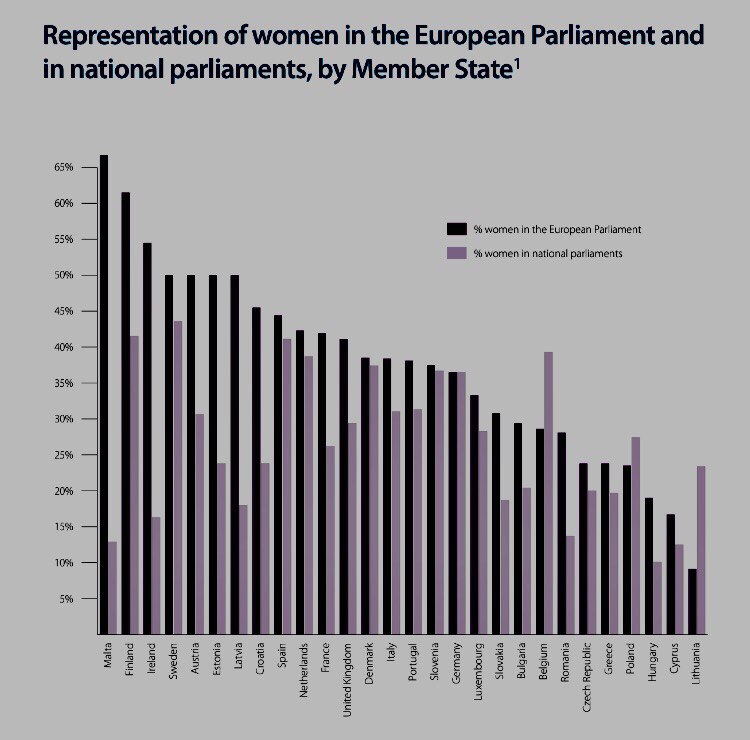 На основании доклада Европарламента от 8 марта 2016 года.Приложение 4На основании статистических данных сайта Women in politics, автором сделана следующая обобщающая диаграмма:ОглавлениеВведение…………………………………………………………………...……….3Глава 1 Женское лидерство в рамках социально-философской мысли………..91.1 Гендерная проблема в истории социально-философской мысли …….……91.2 Развитие гендерной проблемы и ее место в современном мире ………….17Глава 2 Международные и национальные программы и их влияние на гендерную асимметрию…………………………………………………………………...24    2.1 Программы международных организаций по борьбе с гендерной асимметрией в политической сфере ……………………..………………..……....242.1.1 ООН………………………………………………………….……………...242.1.2 ОБСЕ………………………………………………………………………...292.1.3 АСЕАН…………………………………………………………………...…342.2 Национальные программы государств по борьбе с гендерной асимметрией в политической сфере …………………………………………………………...…...........372.2.1 Европейский союз………………………………………………………….382.2.2 Россия……………………………………………………………………….432.2.3 Юго-Восточная Азия……………………………………………………….47Глава 3 Эффективность международных программ в сфере реализации женского политического лидерства ……………...………………………………………513.1  Оценка эффективности международных программ………………..……...513.2 Анализ влияния национальной политики на эффективность деятельности международных программ ……….…………………………………….……..…………..56Заключение………………………………………………………………..………59Список источников информации………………………………...………….......67Приложение…………………………………………………………………….....74Количество женщин в национальном парламенте(кол-во = доля в процентах)Количество женщин на министерских должностях (кол-во = доля в процентах)Количество лет, когда у власти находились женщины (за последние 50 лет)Место в рейтинге Global Gender Gap Index в политической сфереЮго-Восточная АзияЮго-Восточная АзияЮго-Восточная АзияЮго-Восточная АзияЮго-Восточная АзияБруней6 = 6%0 = 0%0141Вьетнам27 = 37%9 = 10%084Индонезия17 = 21%23 = 30%372Камбоджа20 = 26%7 = 8%0108Лаос28 = 38%10 = 12%079Малайзия10 = 12%6 = 6%0134Мьянма----Сингапур24 = 31%6 = 6%097Таиланд6 = 7%4 = 4%3131Филиппины-20 = 25%1617КритерииОбоснование значимостиКоличество женщин на посту главы государстваНаиболее явный показатель прогресса в вопросе решения гендерной асимметрии в политической сфере. Возможность женщины быть избранной на высокопоставленный пост говорит о высоком уровне преодоления гендерного неравенства и конкурентоспособности женщины как политика.Изменение общественного мнения (отход от стереотипного мышления)Сохранение в обществе предвзятого отношения к женщине-политику является серьезным препятствием для развития ее карьеры. Отход от сложившихся стереотипов обеспечивает поддержку электората. Участие женщин в выборах Возможность принимать участие в предвыборных кампаниях в равных условиях с мужчинами является необходимым критерием в вопросе полноценного доступа женщин в политическую сферу.Количество женщин в исполнительной, законодательной власти Вовлечение женщин в процесс принятия политических решений важным пунктом в вопросе гендерного равенства. Возможность формировать и планировать политический курс государства  наравне с мужчинами говорит о прогрессивном развитии гендерной проблематики.Оценка достижения заданных целевых индикаторов (при наличии) – представительство женщин в количественных и качественных показателяхАнализ деятельности международных программ через призму качественных и количественных показателей позволяет оценить практическую значимость проектов. Статистические показатели демонстрируют: универсальна ли программа; возможно ли ее использование в глобальных масштабах; долгосрочный или краткосрочный характер носит проект и т.д.; Фактор культурно-исторических условийРазвитие гендерной проблемы неразрывно связано с историко-культурными условиями становления государства. Как известно, одной из основных причин асимметрии в политической сфере выступают генденые стереотипы, которые формируются на протяжении исторического развития страны.